Документ предоставлен КонсультантПлюс
ПРИМОРСКИЙ КРАЙДУМА УССУРИЙСКОГО ГОРОДСКОГО ОКРУГАРЕШЕНИЕот 31 октября 2017 г. N 687-НПАО ПРАВИЛАХ БЛАГОУСТРОЙСТВА И СОДЕРЖАНИЯТЕРРИТОРИИ УССУРИЙСКОГО ГОРОДСКОГО ОКРУГАВ соответствии с Федеральным законом от 6 октября 2003 года N 131-ФЗ "Об общих принципах организации местного самоуправления в Российской Федерации", Приказом Министерства строительства и жилищно-коммунального хозяйства Российской Федерации от 13 апреля 2017 года N 711-пр "Об утверждении методических рекомендаций для подготовки правил благоустройства территорий поселений, городских округов, внутригородских районов", руководствуясь статьями 5, 22, 52 Устава Уссурийского городского округа, Дума Уссурийского городского округа решила:1. Утвердить Правила благоустройства и содержания территории Уссурийского городского округа (прилагаются).2. Признать утратившими силу решения Думы Уссурийского городского округа:1) от 6 ноября 2013 года N 803-НПА "О Правилах благоустройства и содержания территории Уссурийского городского округа";2) от 25 ноября 2014 года N 49-НПА "О внесении изменений в решение Думы Уссурийского городского округа от 6 ноября 2013 года N 803-НПА "О Правилах благоустройства и содержания территории Уссурийского городского округа";3) от 30 июня 2015 года N 194-НПА "О внесении изменений в решение Думы Уссурийского городского округа от 6 ноября 2013 года N 803-НПА "О Правилах благоустройства и содержания территории Уссурийского городского округа";4) от 29 сентября 2015 года N 243-НПА "О внесении изменений в решение Думы Уссурийского городского округа от 6 ноября 2013 года N 803-НПА "О Правилах благоустройства и содержания территории Уссурийского городского округа";5) от 28 февраля 2017 года N 559-НПА "О внесении изменений в решение Думы Уссурийского городского округа от 6 ноября 2013 года N 803-НПА "О Правилах благоустройства и содержания территории Уссурийского городского округа".3. Опубликовать настоящее решение в источнике для официального опубликования.4. Настоящее решение вступает в силу с 1 ноября 2017 года.Глава Уссурийского городского округаН.Н.РУДЬПриложениек решениюДумы Уссурийскогогородского округаот 31.10.2017 N 687-НПАПРАВИЛАБЛАГОУСТРОЙСТВА И СОДЕРЖАНИЯ ТЕРРИТОРИИУССУРИЙСКОГО ГОРОДСКОГО ОКРУГАI. Общие положения1. Предмет регулирования, задачи, основные понятия1.1. Правила благоустройства и содержания территории Уссурийского городского округа (далее - Правила) разработаны в рамках реализации полномочий, предусмотренных Федеральным законом от 6 октября 2003 года N 131-ФЗ "Об общих принципах организации местного самоуправления в Российской Федерации", в соответствии с методическими рекомендациями для подготовки правил благоустройства территорий поселений, городских округов, внутригородских районов, утвержденными приказом Министерства строительства и жилищно-коммунального хозяйства Российской Федерации от 13 апреля 2017 года N 711/пр.1.2. Правила устанавливают единые нормы и требования к состоянию городской среды, в том числе к созданию, содержанию, развитию объектов и элементов благоустройства, механизму общественного участия и общественному контролю в области благоустройства в целях создания безопасной, удобной и привлекательной среды на территории Уссурийского городского округа, в том числе с учетом особых потребностей инвалидов и других маломобильных групп населения, и применяются при разработке проектной документации по благоустройству территории, выполнении мероприятий по благоустройству территории и содержанию объектов и элементов благоустройства на территории Уссурийского городского округа.1.3. Правила действуют на всей территории Уссурийского городского округа и обязательны для исполнения юридическими лицами независимо от их организационно-правовых форм, индивидуальными предпринимателями и физическими лицами.1.4. Основными задачами Правил являются:1) обеспечение создания, содержания и развития объектов и элементов благоустройства на территории Уссурийского городского округа;2) обеспечение доступности территорий общего пользования Уссурийского городского округа, в том числе с учетом особых потребностей инвалидов и других маломобильных групп населения;3) обеспечение сохранности объектов и элементов благоустройства на территории Уссурийского городского округа;4) обеспечение комфортного и безопасного проживания населения на территории Уссурийского городского округа;5) определение участников, механизмов и форм общественного участия в процессе благоустройства на территории Уссурийского городского округа;6) определение порядка и форм участия, в том числе финансового, собственников и (или) иных законных владельцев зданий, строений, сооружений, земельных участков (за исключением собственников и (или) иных законных владельцев помещений в многоквартирных домах, земельные участки под которыми не образованы или образованы по границам таких домов) в содержании прилегающих территорий;(пп. 6 введен Решением Думы Уссурийского городского округа от 24.04.2018 N 807-НПА)7) определение границ прилегающих территорий в соответствии с порядком, установленным законом Приморского края.(пп. 7 введен Решением Думы Уссурийского городского округа от 24.04.2018 N 807-НПА)1.5. Для целей настоящих Правил используются следующие понятия:1) благоустройство территории Уссурийского городского округа - деятельность по реализации комплекса мероприятий, установленного настоящими Правилами, направленная на обеспечение и повышение комфортности условий проживания граждан, по поддержанию и улучшению санитарного и эстетического состояния территории Уссурийского городского округа, по содержанию территорий населенных пунктов Уссурийского городского округа и расположенных на таких территориях объектов, в том числе территорий общего пользования, земельных участков, зданий, строений, сооружений, прилегающих территорий;(пп. 1 в ред. Решения Думы Уссурийского городского округа от 24.04.2018 N 807-НПА)1(1) Правила благоустройства и содержания территории Уссурийского городского округа - нормативный правовой акт Уссурийского городского округа, устанавливающий на основе законодательства Российской Федерации и иных нормативных правовых актов Российской Федерации, а также нормативных правовых актов Приморского края требования к благоустройству и элементам благоустройства территории Уссурийского городского округа, перечень мероприятий по благоустройству и содержанию территории Уссурийского городского округа, порядок и периодичность их проведения;(пп. 1(1) введен Решением Думы Уссурийского городского округа от 24.04.2018 N 807-НПА)2) объекты благоустройства - территории различного функционального назначения, на которых осуществляется деятельность по благоустройству;3) элементы благоустройства - декоративные, технические, планировочные, конструктивные устройства, элементы озеленения, различные виды оборудования и оформления, в том числе фасадов зданий, строений, сооружений, малые архитектурные формы, некапитальные нестационарные строения и сооружения, информационные щиты и указатели, применяемые как составные части благоустройства территории;(пп. 3 в ред. Решения Думы Уссурийского городского округа от 24.04.2018 N 807-НПА)4) содержание объектов благоустройства - обеспечение чистоты, поддержание в надлежащем техническом, физическом, санитарном и эстетическом состоянии объектов благоустройства, их отдельных элементов в соответствии с эксплуатационными требованиями;5) проект благоустройства территории - пакет документации, основанной на стратегии развития Уссурийского городского округа и концепции, отражающей потребности жителей Уссурийского городского округа, содержащий материалы в текстовой и графической форме и определяющий проектные решения по благоустройству территории;6) паспорт объекта благоустройства территории - документ установленной формы, содержащий сведения о правообладателях и границах земельных участков, формирующих территорию объекта благоустройства, ситуационный план, сведения об элементах благоустройства, текущем состоянии объекта благоустройства, а также сведения о планируемых мероприятиях по благоустройству территории;7) правообладатели объектов благоустройства - физические и юридические лица, индивидуальные предприниматели, обладающие объектом благоустройства на праве собственности, ином вещном праве;8) объекты, не являющиеся объектами капитального строительства (нестационарные объекты) - объекты, для размещения которых не требуется оформление разрешения на строительство, выполненные из легковозводимых конструкций без заглубленных фундаментов, коммуникаций и подземных сооружений, сезонного или вспомогательного назначения, в том числе летние павильоны, небольшие склады, а также торговые киоски, павильоны и иные объекты мелкорозничной торговли, теплицы, парники, беседки, остановочные павильоны, наземные туалетные кабины, другие подобные сооружения;9) общественные пространства - гармонично размещенные в городе территории, которыми беспрепятственно пользуется неограниченный круг лиц без платы за посещение, в том числе улицы, площади, парки, скверы, бульвары, набережные и пешеходные зоны;10) зоны рекреационного назначения - зоны в границах территорий, занятых городскими лесами, скверами, парками, городскими садами, прудами, озерами, водохранилищами, пляжами, береговыми полосами водных объектов общего пользования, а также в границах иных территорий, используемых и предназначенных для отдыха, туризма, занятий физической культурой и спортом;11) территории (объекты) с массовым пребыванием людей - территории (объекты), на которых одновременно может находиться 50 и более человек;12) домовладение - жилой дом (часть жилого дома) и примыкающие к нему и (или) отдельно стоящие на общем с жилым домом (частью жилого дома) земельном участке надворные постройки (гараж, баня (сауна, бассейн), теплица (зимний сад), помещения домашнего скота и птицы, иные объекты);13) озеленение - элемент благоустройства и ландшафтной организации территории Уссурийского городского округа, обеспечивающий формирование среды с активным использованием растительных компонентов, а также поддержание ранее созданной или изначально существующей природной среды;14) зеленый фонд Уссурийского городского округа - совокупность территорий, на которых расположены лесные и зеленые насаждения на озелененных территориях в границах Уссурийского городского округа;15) зеленые насаждения - совокупность древесно-кустарниковой и травяной растительности естественного или искусственного происхождения на определенной территории;16) дендрологический план - документ, определяющий размещение, видовой и количественный состав древесно-кустарниковой растительности, а также площадь газонов и цветников;17) объект озеленения - территория, занятая зелеными насаждениями, являющаяся произведением ландшафтной архитектуры и (или) садово-паркового искусства, которая может включать в себя в соответствии с функциональным назначением все необходимые элементы благоустройства (в том числе дорожно-тропиночную сеть, площадки, малые архитектурные формы);18) озелененные территории общего пользования - территории, использующиеся для рекреации всего населения города, в том числе:парк - озелененная территория общего пользования, представляющая собой самостоятельный архитектурно-ландшафтный объект;сквер - озелененная территория общего пользования, являющаяся элементом оформления площади, общественного центра, используемая для кратковременного отдыха и пешеходного движения;бульвар - озелененная территория, расположенная вдоль магистралей в виде полосы различной ширины, предназначенная для пешеходного движения и кратковременного отдыха;аллея - территория со свободно растущими или формованными деревьями, высаженными в один или более рядов по обеим сторонам пешеходных или автомобильных дорог;19) озелененные территории ограниченного пользования - территории, рассчитанные на пользование определенными группами населения, в пределах жилой, гражданской, промышленной застройки, территорий и организаций обслуживания населения и здравоохранения, науки, образования;20) озелененные территории специального назначения - санитарно-защитные, водоохранные, защитно-мелиоративные зоны, кладбища, насаждения вдоль автомобильных и железных дорог, питомники, цветочно-оранжерейные хозяйства, территории, подпадающие под действие Федерального закона от 14 марта 1995 года N 33-ФЗ "Об особо охраняемых природных территориях";21) газон - травяной покров, создаваемый посевом семян специально подобранных трав, являющийся фоном для парковых сооружений и (или) самостоятельным элементом ландшафтной композиции;22) цветник - участок геометрической или свободной формы с высаженными одно-, двух- или многолетними растениями;23) пляж - участок акватории водного объекта, отведенный для купания, а также земельный участок, в пределах которых органом местного самоуправления, организацией или индивидуальным предпринимателем организован массовый отдых населения, связанный с купанием;24) геоподоснова (топографический план) - это чертеж, включающий в себя исходные геологические и геодезические сведения о стройплощадке и инженерных коммуникациях, имеющихся на ней, с привязкой географических координат;25) контейнерная система сбора и удаления твердых коммунальных отходов - это система, при которой отходы вывозят вместе с контейнерами, а на их место устанавливают порожние чистые контейнеры;(в ред. Решения Думы Уссурийского городского округа от 24.04.2018 N 807-НПА)26) система несменяемых сборников отходов - это система, при которой отходы выгружают непосредственно в мусоровозные машины, а контейнеры после опорожнения устанавливают на место;27) позвонковая система сбора и удаления твердых коммунальных отходов - это система, при которой вывоз мусора осуществляется в пакетах или иной таре, исключающей попадание отходов в окружающую среду, в определенное время;(в ред. Решения Думы Уссурийского городского округа от 24.04.2018 N 807-НПА)28) твердые коммунальные отходы (ТКО) - отходы, образующиеся в жилых помещениях в процессе потребления физическими лицами, а также товары, утратившие свои потребительские свойства в процессе их использования физическими лицами в жилых помещениях в целях удовлетворения личных и бытовых нужд. К твердым коммунальным отходам также относятся отходы, образующиеся в процессе деятельности юридических лиц, индивидуальных предпринимателей и подобные по составу отходам, образующимся в жилых помещениях в процессе потребления физическими лицами;(пп. 28 введен Решением Думы Уссурийского городского округа от 24.04.2018 N 807-НПА)29) прилегающая территория - территория общего пользования, которая прилегает к зданию, строению, сооружению, земельному участку в случае, если такой земельный участок образован, границы которой определяются в соответствии с настоящими Правилами.(пп. 29 введен Решением Думы Уссурийского городского округа от 27.11.2018 N 912-НПА)1.6. Для целей настоящих Правил к объектам благоустройства Уссурийского городского округа относятся территории различного функционального значения, на которых осуществляется деятельность по благоустройству, в том числе:1) детские площадки, спортивные и другие площадки отдыха и досуга;2) площадки для выгула и дрессировки собак;3) площадки автостоянок;4) улицы (в том числе пешеходные) и дороги;5) парки, скверы, иные зеленые зоны;6) площади, набережные и другие территории;7) технические зоны транспортных, инженерных коммуникаций, водоохранные зоны;8) контейнерные площадки и площадки для складирования отдельных групп коммунальных отходов.1.7. К элементам благоустройства в настоящих Правилах относятся:1) элементы озеленения;2) покрытия;3) ограждения (заборы);4) водные устройства;5) уличное коммунально-бытовое и техническое оборудование;6) игровое и спортивное оборудование;7) элементы освещения;8) средства размещения информации и рекламные конструкции;9) малые архитектурные формы и городская мебель;10) нестационарные объекты;11) внешние поверхности зданий, строений, сооружений (элементы объектов капитального строительства).II. Требования к состоянию общественных пространств,к состоянию и облику зданий различного назначения и разнойформы собственности, к объектам благоустройства иих отдельным элементам на территорииУссурийского городского округа2. Общие положения2.1. Проектирование и эксплуатация объектов и элементов благоустройства на территории Уссурийского городского округа должны осуществляться с учетом требований охраны окружающей среды, а также с учетом сохранения архитектурно-художественного облика Уссурийского городского округа.2.2. Благоустройство Уссурийского городского округа необходимо осуществлять путем улучшения, обновления, трансформации, использования лучших практик и технологий, в том числе путем развития инфраструктуры, системы управления, технологий, коммуникаций между жителями и сообществами. При этом необходимо осуществлять реализацию комплексных проектов по благоустройству, предусматривающих одновременное использование различных элементов благоустройства, обеспечивающих повышение удобства использования и визуальной привлекательности благоустраиваемой территории.2.3. Правообладатели объектов движимого и недвижимого имущества в Уссурийском городском округе обязаны осуществлять комплекс мероприятий по охране земель в границах, закрепленных правоустанавливающими документами, в том числе рациональную организацию территории и выполнение водоотвода поверхностного стока в соответствии с действующими сводами правил, национальными стандартами, санитарными правилами и нормами.3. Озеленение3.1. Озеленение Уссурийского городского округа - составная и необходимая часть благоустройства и ландшафтной организации территории, обеспечивающая формирование устойчивой среды Уссурийского городского округа с активным использованием существующих и (или) создаваемых вновь природных комплексов, а также поддержание и бережный уход за ранее созданной или изначально существующей природной средой на территории Уссурийского городского округа.3.2. Элементами озеленения Уссурийского городского округа являются зеленые насаждения, а также зеленый фонд Уссурийского городского округа, подлежащий охране, на территориях общего пользования, ограниченного пользования и специального назначения.3.3. При создании элементов озеленения в Уссурийском городском округе необходимо учитывать принципы организации комфортной пешеходной среды, комфортной среды для общения, насыщения востребованных жителями общественных пространств элементами озеленения, а также создания на территории зеленых насаждений благоустроенной сети пешеходных и велосипедных дорожек.3.4. Основными типами насаждений и озеленения являются: массивы, группы, солитеры, живые изгороди, кулисы, боскеты, шпалеры, газоны, цветники, различные виды посадок (аллейные, рядовые, букетные).В зависимости от выбора типов насаждений определяется объемно-пространственная структура насаждений и обеспечивается визуально-композиционные и функциональные связи участков озелененных территорий между собой и с застройкой Уссурийского городского округа.3.5. На территории Уссурийского городского округа используются два вида озеленения: стационарное - посадка растений в грунт и мобильное - посадка растений в специальные передвижные емкости (контейнеры, вазоны), которые создают архитектурно-ландшафтные объекты (газоны, сады, цветники, площадки с кустами и деревьями) на естественных и искусственных элементах рельефа, крышах (крышное озеленение), фасадах (вертикальное озеленение) зданий и сооружений.3.6. Работы по озеленению территории Уссурийского городского округа необходимо проводить по предварительно разработанному и утвержденному администрацией Уссурийского городского округа проекту благоустройства.3.7. Разработка проектной документации на строительство, капитальный ремонт и реконструкцию объектов озеленения производится на основании геоподосновы (топографического плана) территории с инвентаризационным планом зеленых насаждений на весь участок благоустройства.3.8. При проектировании озеленения необходимо обеспечивать соблюдение требований законодательства Российской Федерации об охранных зонах объектов систем электро-, тепло-, газо-, водоснабжения и водоотведения, железных дорог и кабельных линий.3.9. Проектирование озеленения и формирование системы зеленых насаждений на территории Уссурийского городского округа должно вестись с учетом факторов потери способности городских экосистем к саморегуляции и повышения роли антропогенного управления.3.10. Проектирование озеленения должно проводиться с учетом состава почвы (грунтов). Создание новых объектов озеленения, посадка деревьев и кустарников, реконструкция существующих зеленых насаждений, работы по трансформации сохраняемых лесных участков, парки, скверы, бульвары, озеленение территорий промышленных площадок и их санитарно-защитных зон осуществляется только на основе дендрологических проектов.3.11. При озеленении территории общественных пространств и объектов рекреации необходимо предусмотреть устройство газонов, автоматических систем полива и орошения, цветочное оформление. На территориях с большой площадью замощенных поверхностей, высокой плотностью застройки и подземных коммуникаций озеленяются поверхности фасадов и крыш, используется мобильное озеленение.3.12. При воздействии неблагоприятных техногенных и климатических факторов в условиях высокого уровня загрязнения воздуха формируются защитные насаждения:для защиты от ветра используются зеленые насаждения ажурной конструкции с вертикальной сомкнутостью полога 60 - 70%;для шумозащиты используются насаждения в виде однорядных или многорядных рядовых посадок не ниже 7 м, обеспечивающих в ряду расстояния между стволами взрослых деревьев 8 - 10 м (с широкой кроной), 5 - 6 м (со средней кроной), 3 - 4 м (с узкой кроной), в подкроновом пространстве возможна посадка рядами кустарника;в условиях высокого уровня загрязнения воздуха формируются многорядные древесно-кустарниковые посадки: при хорошем режиме проветривания - закрытого типа (смыкание крон), при плохом режиме проветривания - открытого, фильтрующего типа (несмыкание крон).3.13. Для обеспечения жизнеспособности элементов озеленений на территории Уссурийского городского округа правообладателям земельных участков необходимо:производить благоустройство территории в соответствии с назначением, в зонах особо охраняемых природных территорий - в соответствии с установленными режимами хозяйственной деятельности;учитывать степень техногенных нагрузок от прилегающих территорий;осуществлять для посадок подбор адаптированных пород посадочного материала с учетом характеристик их устойчивости к воздействию антропогенных факторов.3.14. Размеры комов, ям и траншей для посадки насаждений принимаются в соответствии с Приказом Госстроя России от 15 декабря 1999 года N 153 "Об утверждении Правил создания, охраны и содержания зеленых насаждений в городах Российской Федерации".3.15. Максимальное количество насаждений на различных территориях Уссурийского городского округа определяется в соответствии с Приказом Госстроя России от 15 декабря 1999 года N 153 "Об утверждении Правил создания, охраны и содержания зеленых насаждений в городах Российской Федерации".4. Виды покрытий4.1. При создании и благоустройстве покрытий необходимо учитывать принцип организации комфортной пешеходной среды в части поддержания и развития удобных и безопасных пешеходных коммуникаций.4.2. Покрытия поверхности обеспечивают на территории Уссурийского городского округа условия безопасного и комфортного передвижения, а также формируют архитектурно-художественный облик среды.4.3. Для целей благоустройства территории Уссурийского городского округа определены следующие виды покрытий:твердые (капитальные) - монолитные или сборные, выполняемые из асфальтобетона, цементобетона, природного камня и т.п. материалов;мягкие (некапитальные) - изготавливаемые из природных или искусственных сыпучих материалов (песок, щебень, гранитные высевки, керамзит, резиновая крошка и др.), находящихся в естественном состоянии, сухих смесях, уплотненных или укрепленных вяжущими материалами;газонные - выполняемые по специальным технологиям подготовки и посадки травяного покрова;комбинированные - представляющие сочетания покрытий, указанных выше (например, плитка, утопленная в газон и т.п.).4.4. Применяемый в проекте строительства и реконструкции зданий и сооружений вид покрытия должен быть прочным, ремонтопригодным, экологичным, не допускающим скольжения. Выбор видов покрытия принимается в соответствии с их целевым назначением: твердых - с учетом возможных предельных нагрузок, характера и состава движения, противопожарных требований, действующих на момент проектирования; мягких - с учетом их специфических свойств при благоустройстве отдельных видов территорий (детских, спортивных площадок, площадок для выгула собак, прогулочных дорожек и т.п. объектов); газонных и комбинированных, как наиболее экологичных.4.5. Твердые виды покрытия должны иметь шероховатую поверхность с коэффициентом сцепления в сухом состоянии не менее 0,6 м, в мокром - не менее 0,4 м. Не допускается применение в качестве покрытия кафельной, метлахской плитки, гладких или отполированных плит из искусственного и естественного камня на территории пешеходных коммуникаций, в наземных и подземных переходах, на ступенях лестниц, площадках крылец входных групп зданий.4.6. Уклон поверхности твердых видов покрытия должен обеспечивать отвод поверхностных вод - на водоразделах при наличии системы дождевой канализации уклон должен быть не менее 4 промилле, при отсутствии системы дождевой канализации - не менее 5 промилле.4.7. На территории Уссурийского городского округа преграды (уступы, ступени, пандусы, край тротуара в зонах остановок общественного транспорта и переходов через улицу), а также край тротуара в зонах остановок общественного транспорта и переходов через улицу выделяются полосами тактильного покрытия, выполненными на расстоянии не менее чем за 0,8 м до преграды, края улицы, начала опасного участка, изменения направления движения.4.8. Для деревьев, расположенных в мощении, при отсутствии иных видов защиты (приствольных решеток, бордюров, периметральных скамеек и пр.) устанавливаются защитные виды покрытий в радиусе не менее 1,5 м от ствола: щебеночное, галечное, "соты" с засевом газона. Защитное покрытие может быть выполнено в одном уровне или выше покрытия пешеходных коммуникаций.4.9. Цветовое решение применяемого вида покрытия выполняется с учетом цветового решения формируемой среды, а на территориях общественных пространств - соответствующей концепции цветового решения. Эскизный проект цветового решения разрабатывается проектной организацией на основе вариантных проработок, определяется основная архитектурно-планировочная и объемно-пространственная концепция застройки микрорайона, квартала, и утверждается управлением градостроительства администрации Уссурийского городского округа.5. Сопряжения поверхностей5.1. К элементам сопряжения поверхностей относятся различные виды бортовых камней, пандусы, ступени, лестницы.5.2. На стыке тротуара и проезжей части необходимо устанавливать дорожные бортовые камни. Дорожные бортовые камни должны иметь нормативное превышение над уровнем проезжей части не менее 150 мм, которое должно сохраняться в случае реконструкции поверхностей покрытий. В целях предотвращения наезда автотранспорта на газон в местах сопряжения покрытия проезжей части с газоном применяется повышенный бортовой камень на улицах общегородского значения, а также площадках автостоянок при крупных объектах обслуживания.5.3. Крышки люков смотровых колодцев, расположенных на территории пешеходных коммуникаций (в том числе уличных переходов), проектируются в одном уровне с покрытием прилегающей поверхности, в случае перепада отметок он не должен превышать 20 мм, а зазоры между краем люка и покрытием тротуара должны быть не более 15 мм.5.4. При сопряжении покрытия пешеходных коммуникаций с газоном устанавливается садовый борт, дающий превышение над уровнем газона не менее 50 мм на расстоянии не менее 0,5 м, что защищает газон и предотвращает попадание грязи и растительного мусора на покрытие.На территории пешеходных зон используются естественные материалы (кирпич, дерево, валуны, керамический борт и т.п.) для оформления примыкания различных видов покрытия.5.5. При уклонах пешеходных коммуникаций более 60 промилле предусматривается устройство лестниц. На основных пешеходных коммуникациях в местах размещения учреждений здравоохранения и других объектов массового посещения, домов инвалидов и престарелых ступени и лестницы необходимо предусматривать при уклонах более 50 промилле, обязательно сопровождая их пандусом. При пересечении основных пешеходных коммуникаций с проездами или в иных случаях, оговоренных в задании на проектирование, предусматривается бордюрный пандус для обеспечения спуска с покрытия тротуара на уровень дорожного покрытия.5.6. При проектировании открытых лестниц на перепадах рельефа высота ступеней назначается не более 120 мм, ширину - не менее 400 мм и уклон 10 - 20 промилле в сторону вышележащей ступени. После каждых 10 - 12 ступеней устанавливаются площадки длиной не менее 1,5 м. Край первых ступеней лестниц при спуске и подъеме необходимо выделять полосами яркой контрастной окраски. Все ступени наружных лестниц в пределах одного марша устанавливаются одинаковыми по ширине и высоте подъема ступеней. При проектировании лестниц в условиях реконструкции сложившихся территорий допускается увеличение высоты ступеней до 150 мм, и уменьшение ширины ступеней и длины площадки до 300 мм и 1,0 м соответственно.5.7. Пандус должен выполняться из нескользкого материала с шероховатой текстурой поверхности без горизонтальных канавок. При отсутствии ограждающих пандус конструкций необходимо предусматривать ограждающий бортик высотой не менее 75 мм и поручни. Уклон бордюрного пандуса следует принимать 1:12.5.8. При повороте пандуса или его протяженности более 9 м, не реже чем через каждые 9 м предусматриваются горизонтальные площадки размером 1,5 x 1,5 м. На горизонтальных площадках по окончании спуска следует проектировать дренажные устройства. Горизонтальные участки в начале и в конце пандуса должны отличаться от окружающих поверхностей текстурой и цветом.5.9. По обеим сторонам лестницы или пандуса необходимо предусматривать поручни на высоте 800 - 920 мм круглого или прямоугольного сечения, удобного для охвата рукой и отстоящего от стены на 40 мм. При ширине лестниц 2,5 м и более предусматриваются разделительные поручни. Длина поручней должна быть больше длины пандуса или лестницы с каждой стороны не менее чем на 0,3 м, концы поручней должны быть округленными и гладкими.6. Ограждения6.1. При создании и благоустройстве ограждений необходимо учитывать принципы функционального разнообразия, организации комфортной пешеходной среды, гармонии с природой в части удовлетворения потребности жителей в полуприватных пространствах (пространствах, открытых для посещения, но преимущественно используемых определенной группой лиц, связанных социальными отношениями или совместным владением недвижимым имуществом), сохранения востребованной жителями сети пешеходных маршрутов, защиты от негативного воздействия газонов и зеленых насаждений общего пользования с учетом требований безопасности.6.2. При создании и благоустройстве ограждений учитывается необходимость:1) разграничения зеленой зоны (газоны, клумбы, парки) с маршрутами пешеходов и транспорта;2) проектирования дорожек и тротуаров с учетом потоков людей и маршрутов;3) разграничения зеленых зон и транзитных путей с помощью применения приемов разноуровневой высоты или создания зеленых кустовых ограждений;4) проектирования изменения высоты и геометрии бордюрного камня с учетом сезонных снежных отвалов;5) использования бордюрного камня;6) замены зеленых зон мощением в случаях, когда ограждение не имеет смысла ввиду небольшого объема зоны или архитектурных особенностей места;7) использования (в особенности на границах зеленых зон) многолетних всесезонных кустистых растений;8) использования, по возможности, светоотражающих фасадных конструкций для затененных участков газонов;9) использования цвето-графического оформления ограждений согласно палитре цветовых решений с учетом натуральных цветов материалов (камень, металл, дерево и подобные), нейтральных цветов (черный, белый, серый, темные оттенки других цветов).6.3. В целях благоустройства на территории Уссурийского городского округа предусматривается применение различных видов ограждений, которые различаются: по назначению (декоративные, защитные, их сочетание), по высоте (низкие - 0,3 - 1,0 м, средние - 1,1 - 1,7 м, высокие - 1,8 - 3,0 м), по виду материала (металлические, железобетонные и др.), по степени проницаемости для взгляда (прозрачные, глухие), по степени стационарности (постоянные, временные, передвижные).6.4. Ограждение магистралей и транспортных сооружений проектируется согласно ГОСТ Р 52289-2004 "Национальный стандарт Российской Федерации. Технические средства организации дорожного движения. Правила применения дорожных знаков, разметки, светофоров, дорожных ограждений и направляющих устройств", ГОСТ 26804-2012 "Межгосударственный стандарт. Ограждения дорожные металлические барьерного типа. Технические условия".6.5. В случае произрастания деревьев в зонах интенсивного пешеходного движения или в зонах производства строительных и реконструктивных работ, при отсутствии иных видов защиты, предусматриваются защитные приствольные ограждения, высота которых определяется в зависимости от возраста, породы дерева и прочих характеристик.6.6. Ограждение участка жилой застройки возможно при:строительстве и эксплуатации отдельно стоящих домов с количеством этажей не более чем три, предназначенные для проживания одной семьи (объекты индивидуального жилищного строительства);строительстве и эксплуатации жилых домов с количеством этажей не более чем три, состоящих из нескольких блоков, количество которых не превышает десять и каждый из которых предназначен для проживания одной семьи, имеет общую стену (общие стены) без проемов с соседним блоком или соседними блоками, расположен на отдельном земельном участке и имеет выход на территорию общего пользования (жилые дома блокированной застройки);строительстве и эксплуатации многоквартирных жилых домов с количеством этажей не более чем три, состоящих из одной или нескольких блок-секций, количество которых не превышает четыре, в каждой из которых находится несколько квартир и помещение общего пользования и каждая из которых имеет отдельный подъезд с выходом на территорию общего пользования.6.7. В местах примыкания газонов к проездам, стоянкам автотранспорта, в местах возможного наезда автомобилей на газон и вытаптывания троп через газон должно быть предусмотрено размещение защитных металлических ограждений высотой не менее 0,5 м. Ограждения размещаются на территории газона с отступом от границы примыкания порядка 0,2 - 0,3 м.7. Водные устройства7.1. В рамках решения задачи обеспечения качества городской среды при благоустройстве водных устройств учитываются принципы организации комфортной среды для общения, гармонии с природой в части оборудования востребованных жителями общественных пространств водными устройствами, развития благоустроенных центров притяжения людей.7.2. К водным устройствам относятся фонтаны, питьевые фонтанчики, бюветы, родники, декоративные водоемы и прочие. Водные устройства выполняют декоративно-эстетическую функцию и природоохранную функции, улучшают микроклимат, воздушную и акустическую среду.7.3. Водные устройства всех видов должны быть снабжены водосливными трубами, отводящими избыток воды в дренажную сеть и ливневую канализацию.7.4. При решении вопросов о размещении фонтанов должны использоваться типовые либо индивидуальные проекты с применением сертифицированного оборудования.7.5. Питьевые фонтанчики могут быть типовыми либо выполненными по специально разработанному проекту, они размещаются в зонах отдыха и на спортивных площадках. Место размещения питьевого фонтанчика и подход к нему должны быть оборудованы твердым видом покрытия, высота должна составлять не более 90 см для взрослых и не более 70 см для детей. Не менее одной чаши питьевых фонтанчиков в зонах отдыха должно быть доступно для инвалидов и других маломобильных групп населения.7.6. Родники на территории Уссурийского городского округа, при соответствии качества воды требованиям санитарных норм и правил и при наличии положительного заключения органов санитарно-эпидемиологического надзора, должны быть оборудованы подходом и площадкой с твердым видом покрытия, приспособлением для подачи родниковой воды (желоб, труба, иной вид водотока), чашей водосбора, системой водоотведения. На особо охраняемых природных территориях для обустройства родника, кроме вышеуказанного заключения, требуется разрешение департамента природных ресурсов и охраны окружающей среды Приморского края. Оборудование родников на муниципальных территориях общего пользования осуществляется за счет бюджета Уссурийского городского округа в рамках полномочий.7.7. Декоративные водоемы сооружаются с использованием рельефа или на ровной поверхности в сочетании с газоном, плиточным покрытием, цветниками, древесно-кустарниковыми посадками. Дно водоема необходимо создавать гладким, удобным для очистки. Возможно использование приемов цветового и светового оформления.8. Уличное коммунально-бытовое оборудование8.1. В рамках решения задачи обеспечения качества городской среды при создании и благоустройстве коммунально-бытового оборудования учитывается принцип обеспечения безопасного удаления отходов без нарушения визуальной среды территории, с исключением негативного воздействия на окружающую среду и здоровье людей.8.2. Уличное коммунально-бытовое оборудование на территории Уссурийского городского округа включает в себя различного вида мусоросборники - контейнеры и урны. При выборе того или иного вида коммунально-бытового оборудования необходимо исходить из целей обеспечения безопасности среды обитания для здоровья человека, экологической безопасности, экономической целесообразности, технологической безопасности, удобства пользования, эстетической привлекательности, сочетания с механизмами, обеспечивающими удаление накопленных отходов.8.3. Для сбора бытового мусора на улицах, площадях, объектах рекреации необходимо применять урны, устанавливая их у входов в объекты торговли и общественного питания, другие учреждения общественного назначения, подземные переходы, жилые дома и сооружения транспорта (вокзалы). Интервал при расстановке урн (без учета обязательной расстановки у вышеперечисленных объектов) должен составлять: на основных пешеходных коммуникациях - не более 60 м, на других территориях - не более 100 м. На территории сельских населенных пунктов урны и контейнеры предусматриваются у скамеек, объектов общественного назначения, некапитальных нестационарных объектов, ориентированных на продажу продуктов питания. Кроме того, урны необходимо устанавливать на остановках общественного транспорта. Во всех случаях расстановка не должна мешать передвижению пешеходов, проезду инвалидных и детских колясок.8.4. Количество и объем контейнеров определяется в соответствии с требованиями законодательства об отходах производства и потребления.9. Уличное техническое оборудование9.1. К уличному техническому оборудованию относятся: банкоматы, интерактивные информационные терминалы, почтовые ящики, вендинговые автоматы, а также элементы инженерного оборудования - подъемные площадки для инвалидных колясок, смотровые люки, решетки дождеприемных колодцев, вентиляционные шахты подземных коммуникаций, шкафы телефонной связи и т.п.).9.2. При установке банкоматов, терминалов, автоматов на территориях общественного, жилого, рекреационного назначения должно предусматриваться их электроосвещение.9.3. Оформление элементов инженерного оборудования необходимо выполнять, не нарушая уровень благоустройства формируемой среды, не ухудшая условия передвижения, осуществляя проектирование размещения крышек люков смотровых колодцев, расположенных на территории пешеходных коммуникаций, на одном уровне с покрытием прилегающей поверхности.10. Игровое и спортивное оборудование10.1. В рамках решения задачи обеспечения качества городской среды при создании и благоустройстве игрового и спортивного оборудования должны быть учтены принципы функционального разнообразия, комфортной среды для общения в части организации игровых и спортивных площадок, как центров притяжения людей.10.2. Игровое и спортивное оборудование на территории Уссурийского городского округа представлено игровыми, физкультурно-оздоровительными устройствами, сооружениями и (или) их комплексами. При выборе состава и размещении игрового и спортивного оборудования для детей и подростков обеспечивается соответствие оборудования анатомо-физиологическим особенностям разных возрастных групп.10.3. Игровое оборудование должно быть сертифицировано, соответствовать требованиям санитарно-гигиенических норм, обеспечивающим охрану жизни и здоровья ребенка, быть удобным в технической эксплуатации, эстетически привлекательным. Допускается применение модульного оборудования, обеспечивающего вариантность сочетаний элементов.10.4. К материалу игрового оборудования и условиям его обработки необходимо предъявлять следующие требования:1) деревянное оборудование должно быть выполнено из твердых пород дерева со специальной обработкой, имеющей экологический сертификат качества и предотвращающей гниение, усыхание, возгорание, сколы; должно быть отполировано, острые углы должны быть закруглены;2) металл должен применяться преимущественно для несущих конструкций оборудования, иметь надежные соединения и соответствующую обработку (влагостойкая покраска, антикоррозийное покрытие);3) бетонные и железобетонные элементы оборудования должны быть выполнены из бетона марки не ниже 300, морозостойкостью не менее 150, иметь гладкие поверхности;4) оборудование из пластика и полимеров должно иметь гладкую поверхность и яркую, чистую цветовую гамму окраски, не выцветающую от воздействия климатических факторов.10.5. При размещении игрового оборудования на детских игровых площадках необходимо соблюдать минимальные расстояния безопасности в соответствии с требованиями законодательства Российской Федерации к детским игровым площадкам и спортивному оборудованию.10.6. Спортивное оборудование предназначено для всех возрастных групп населения, размещается на спортивных, физкультурных площадках либо на специально оборудованных пешеходных коммуникациях (тропы здоровья) в составе рекреаций. Спортивное оборудование в виде специальных физкультурных снарядов и тренажеров может быть как заводского изготовления, так и выполненным из бревен и брусьев со специально обработанной поверхностью, исключающей получение травм (отсутствие трещин, сколов и т.п.). При размещении необходимо руководствоваться каталогами сертифицированного оборудования.11. Освещение и осветительное оборудование11.1. В рамках решения задачи обеспечения качества городской среды при создании и благоустройстве освещения и осветительного оборудования должны учитываться принципы комфортной организации пешеходной среды, в том числе необходимость создания привлекательных и безопасных пешеходных маршрутов, а также обеспечение комфортной среды для общения в местах притяжения людей.11.2. При проектировании каждой из трех основных групп осветительных установок (функционального, архитектурного освещения, световой информации) должны обеспечиваться:1) количественные и качественные показатели, предусмотренные действующими нормами искусственного освещения селитебных территорий и наружного архитектурного освещения;2) надежность работы установок, безопасность населения, обслуживающего персонала, защищенность от вандализма;3) экономичность и энергоэффективность применяемых установок, рациональное распределение и использование электроэнергии;4) эстетика элементов осветительных установок, их дизайн, качество материалов и изделий с учетом восприятия в дневное и ночное время;5) удобство обслуживания и управления при разных режимах работы установок.11.3. Функциональное освещение.11.3.1. Функциональное освещение осуществляется стационарными установками освещения дорожных покрытий и пространств в транспортных и пешеходных зонах. Установки функционального освещения подразделяют на обычные, высокомачтовые, парапетные, газонные и встроенные.11.3.2. В обычных установках светильники располагаются на опорах (венчающие, консольные), подвесах или фасадах (бра, плафоны) на высоте от 3 до 15 м. Обычные установки применяются в транспортных и пешеходных зонах как наиболее традиционные.11.3.3. В высокомачтовых установках осветительные приборы (прожекторы или светильники) располагаются на опорах на высоте 20 и более метров. Эти установки используются для освещения обширных пространств, транспортных развязок и магистралей, открытых паркингов.11.3.4. В парапетных установках светильники встраиваются линией или пунктиром в парапет высотой до 1,2 м, ограждающий проезжую часть путепроводов, мостов, эстакад, пандусов, развязок, а также тротуары и площадки. Их применение необходимо обосновать технико-экономическими и (или) художественными аргументами.11.3.5. Газонные светильники служат для освещения газонов, цветников, пешеходных дорожек и площадок. Они предусматриваются на территориях общественных пространств и объектов рекреации в зонах минимального вандализма.11.3.6. Светильники, встроенные в ступени, подпорные стенки, ограждения, цоколи зданий и сооружений, малые архитектурные формы используются для освещения пешеходных зон территорий общественного назначения.11.4. Архитектурное освещение.11.4.1. Архитектурное освещение применяется для формирования художественно выразительной визуальной среды в вечернее время, выявления из темноты и образной интерпретации памятников архитектуры, истории и культуры, инженерного и монументального искусства, малых архитектурных форм, доминантных и достопримечательных объектов, ландшафтных композиций, создания световых ансамблей.11.4.2. Архитектурное освещение зданий и сооружений осуществляется за счет средств правообладателя объекта.11.4.3. Архитектурное освещение осуществляется стационарными или временными установками освещения объектов, главным образом наружного освещения их фасадных поверхностей.11.4.4. К временным установкам архитектурного освещения относится праздничная иллюминация: световые гирлянды, сетки, контурные обтяжки, светографические элементы, панно и объемные композиции из ламп накаливания, светодиоды, световоды, световые проекции, лазерные рисунки.11.4.5. В целях архитектурного освещения могут использоваться также установки функционального освещения - для монтажа прожекторов, нацеливаемых на фасады зданий, сооружений, зеленых насаждений, для иллюминации, световой информации и рекламы, элементы которых могут крепиться на опорах уличных светильников.11.4.6. Монтаж архитектурного освещения должен производиться квалифицированными специалистами, при наличии согласования с отраслевым (функциональным) органом администрации Уссурийского городского округа, муниципальным унитарным предприятием "Уссурийск-Электросеть", в соответствии с техническими регламентами.11.5. Световая информация.11.5.1. Световая информация, в том числе световая реклама, должна помогать ориентации пешеходов и водителей автотранспорта в пространстве и участвовать в решении светокомпозиционных задач.11.5.2. Размещение, габариты, формы и светоцветовые параметры элементов такой информации должны быть отчетливо воспринимаемы с расчетных расстояний и гармонично вписаны в конкретный световой ансамбль, не противоречить действующим правилам дорожного движения, не нарушать комфортность проживания населения.11.6. Источники света.11.6.1. В стационарных установках функционального и архитектурного освещения применяются энергоэффективные источники света, эффективные осветительные приборы и системы, качественные по дизайну и эксплуатационным характеристикам изделия и материалы: опоры, кронштейны, защитные решетки, экраны и конструктивные элементы, отвечающие требованиям действующих национальных стандартов и технических условий.11.6.2. Источники света в установках функционального освещения необходимо выбирать с учетом требований светоцветового зонирования, улучшения ориентации, формирования благоприятных зрительных условий.11.6.3. Не допускается использование осветительных устройств со слепящим эффектом, а также размещение светильников, создающих визуальный дискомфорт для жителей.11.6.4. В установках архитектурного освещения и световой информации используются источники белого или цветного света с учетом условий световой и цветовой адаптации и суммарного зрительного эффекта, создаваемых совместным действием осветительных установок всех групп, особенно с хроматическим светом, функционирующих в конкретном пространстве населенного пункта или световом ансамбле.11.7. Освещение транспортных и пешеходных зон.11.7.1. В установках функционального освещения транспортных и пешеходных зон применяются осветительные приборы направленного в нижнюю полусферу прямого, рассеянного или отраженного света. Применение светильников с неограниченным светораспределением (типа шаров из прозрачного или светорассеивающего материала) допускается в установках: газонных, на фасадах (типа бра и плафонов) и на опорах с венчающими и консольными приборами. Установка последних может быть использована на озелененных территориях или на фоне освещенных фасадов зданий, сооружений, склонов рельефа.11.7.2. Выбор типа, расположения и способа установки светильников функционального освещения транспортных и пешеходных зон осуществляется с учетом формируемого масштаба светопространств.Над проезжей частью улиц, дорог и площадей светильники на опорах должны устанавливаться на высоте не менее 8 м. В пешеходных зонах высота установки светильников на опорах должна приниматься не менее 3,5 м и не более 5,5 м. Светильники (бра, плафоны) для освещения проездов, тротуаров и площадок, расположенных у зданий, устанавливаются на высоте не менее 3 м.11.7.3. Опоры уличных светильников для освещения проезжей части магистральных улиц (общегородских и районных) должны располагаться на расстоянии не менее 0,6 м от лицевой грани бортового камня до цоколя опоры, на уличной сети местного значения это расстояние допускается уменьшать до 0,3 м при условии отсутствия автобусного движения, а также регулярного движения грузовых машин. Опора не должна находиться между пожарным гидрантом и проезжей частью улиц и дорог. В условиях исторической застройки допускается установка опор рядом с бортовым камнем.11.7.4. Опоры на пересечениях магистральных улиц и дорог должны устанавливаться до начала закругления тротуаров и не ближе 1,5 м от различного рода въездов, не нарушая единого строя линии их установки.11.7.5. Режимы работы осветительных установок.11.7.6. При проектировании осветительных установок (функциональное и архитектурное освещение, световая информация) в целях рационального использования электроэнергии и обеспечения визуального разнообразия среды Уссурийского городского округа в темное время суток предусматриваются следующие режимы их работы:вечерний будничный режим, когда функционируют все стационарные установки функционального и архитектурного освещения, световой информации, за исключением систем праздничного освещения;ночной дежурный режим, когда в установках функционального и архитектурного освещения, световой информации может отключаться часть осветительных приборов, допускаемая нормами освещенности;праздничный режим, когда функционируют все стационарные и временные осветительные установки трех групп в часы суток и дни недели, определяемые администрацией Уссурийского городского округа;сезонный режим, предусматриваемый главным образом в рекреационных зонах для стационарных и временных установок функционального и архитектурного освещения (зимой, осенью).11.8. Включение установок функционального освещения производится при снижении уровня естественной освещенности до 20 лк, а отключение - при ее повышении до 10 лк. согласно "СН 541-82. Инструкция по проектированию наружного освещения городов, поселков и сельских населенных пунктов".12. Малые архитектурные формы12.1. В рамках решения задачи обеспечения качества городской среды при создании и благоустройстве малых архитектурных форм должны учитываться принципы функционального разнообразия, комфортной среды для общения, гармонии с природой в части обеспечения разнообразия визуального облика территории, различных видов социальной активности и коммуникаций между людьми, применения экологичных материалов, привлечения людей к активному и здоровому времяпрепровождению на территории с зелеными насаждениями.12.2. К малым архитектурным формам относятся: элементы монументально-декоративного оформления, устройства для оформления мобильного и вертикального озеленения, городская мебель, коммунально-бытовое и техническое оборудование.12.3. При проектировании и выборе малых архитектурных форм учитываются:1) соответствие материалов и конструкции малых архитектурных форм климату и назначению малых архитектурных форм;2) возможность ремонта или замены деталей малых архитектурных форм;3) защита от образования наледи и снежных заносов, обеспечение стока воды;4) удобство обслуживания, а также возможность механизированной и ручной очистки территории рядом с малой архитектурной формой и под конструкцией;5) эргономичность конструкций (высоту и наклон спинки, высоту урн и прочее);6) расцветка, не диссонирующая с окружением;7) безопасность для потенциальных пользователей;8) стилистическое сочетание с другими малыми архитектурными формами и окружающей архитектурой;9) соответствие характеристикам зоны расположения: утилитарный, минималистический дизайн для тротуаров дорог, более сложный, с элементами декора - для рекреационных зон и дворов.12.4. При проектировании малых архитектурных форм необходимо предусматривать его вандалозащищенность, в том числе:1) использовать легко очищающиеся и не боящиеся абразивных и растворяющих веществ материалы;2) использовать на плоских поверхностях малых архитектурных форм перфорирование или рельефное текстурирование, которое мешает расклейке объявлений и разрисовыванию поверхности и облегчает очистку;3) использовать темные тона окраски или материалов, поскольку светлая однотонная окраска провоцирует нанесение незаконных надписей, при этом темная или черная окраска уменьшает количество надписей или их заметность, поскольку большинство цветов инструментов нанесения также темные;4) минимизировать количество оборудования, группируя объекты "бок к боку", "спиной к спине" или к стене здания, в том числе объекты, стоящие на небольшом расстоянии друг от друга (например, банкоматы), тем самым уменьшая площадь, подвергающуюся вандализму, сокращая затраты и время на ее обслуживание.12.5. При установке всех видов малых архитектурных форм необходимо соблюдать следующие условия:1) расположение, не создающее препятствий для пешеходов;2) компактная установка на минимальной площади в местах большого скопления людей;3) устойчивость конструкции;4) надежная фиксация или обеспечение возможности перемещения в зависимости от условий расположения;5) наличие в каждой конкретной зоне малых архитектурных форм рекомендуемых типов для такой зоны.12.6. Для зон исторической застройки и городских зон малые архитектурные формы должны проектироваться на основании индивидуальных проектных разработок, выполняемых проектными организациями на стадии "эскизный проект".12.7. При установке урн необходимо учитывать:1) достаточную высоту (максимальная до 100 см) и объем;2) наличие рельефного текстурирования или перфорирования для защиты от графического вандализма;3) защиту от дождя и снега;4) использование и аккуратное расположение вставных ведер и мусорных мешков.12.8. К городской мебели относятся: различные виды скамей отдыха, размещаемые на территории общественных пространств, рекреаций и дворов; скамей и столов - на площадках для настольных игр, летних кафе и других территорий.12.9. При установке городской мебели необходимо соблюдать следующие условия:1) установку скамей необходимо осуществлять на твердые виды покрытия или фундамент. В зонах отдыха, лесопарках, на детских площадках может допускаться установка скамей на мягкие виды покрытия. При наличии фундамента его части не должны выступать над поверхностью земли;2) наличие спинок для скамеек рекреационных зон, наличие спинок и поручней для скамеек дворовых зон, отсутствие спинок и поручней для скамеек транзитных зон;3) на территории особо охраняемых природных территорий возможно выполнять скамьи и столы из древесных пней-срубов, бревен и плах, не имеющих сколов и острых углов.12.10. К устройствам для оформления мобильного и вертикального озеленения относятся цветочницы (вазоны) - небольшие емкости с растительным грунтом, в которые высаживаются цветочные растения.12.11. При установке цветочниц (вазонов) должны соблюдаться следующие условия:1) высота цветочниц (вазонов) обеспечивает предотвращение случайного наезда автомобилей и попадания мусора;2) дизайн (цвет, форма) цветочниц (вазонов) не отвлекает внимание от растений;3) цветочницы и кашпо зимой необходимо хранить в помещении или заменять в них цветы хвойными растениями или иными растительными декорациями.12.12. На тротуарах автомобильных дорог могут быть использованы следующие малые архитектурные формы:1) скамейки без спинки с местом для сумок;2) опоры у скамеек для людей с ограниченными возможностями;3) заграждения, обеспечивающие защиту пешеходов от наезда автомобилей;4) навесные кашпо, навесные цветочницы и вазоны;5) высокие цветочницы (вазоны) и урны.12.13. В пешеходных зонах могут быть использованы следующие малые архитектурные формы:1) уличные фонари, высота которых соотносима с ростом человека;2) скамейки, предполагающие длительное сидение;3) цветочницы, кашпо, вазоны;4) информационные стенды;5) защитные ограждения;6) столы для игр.13. Нестационарные объекты13.1. В рамках решения задачи обеспечения качества городской среды при создании и благоустройстве нестационарных объектов должны соблюдаться принципы функционального разнообразия, организации комфортной пешеходной среды, комфортной среды для общения в части обеспечения территории разнообразными сервисами, востребованными центрами притяжения людей без ущерба для комфортного передвижения по сложившимся пешеходным маршрутам.13.2. Нестационарные объекты необходимо размещать на территории Уссурийского городского округа таким образом, чтобы не мешать пешеходному движению, не ухудшать визуальное восприятие среды населенного пункта и благоустройство территории и застройки.13.3. Правообладатели нестационарных объектов осуществляют их эксплуатацию в соответствии с разделом IV настоящих Правил.13.4. Размещение нестационарных торговых объектов (далее - НТО) осуществляется согласно схеме размещения НТО на территории Уссурийского городского округа, утвержденной постановлением администрации Уссурийского городского округа.13.5. Минимальный размер места размещения НТО должен составлять 30 кв. м; площадь НТО не может превышать 200 кв. м; высота НТО от средней планировочной отметки земли до верхней точки конструкции НТО допускается не более 4 м.13.6. При размещении НТО запрещается:1) размещать НТО без заключения договора на размещение НТО с администрацией Уссурийского городского округа в лице уполномоченного органа - управления экономического развития администрации Уссурийского городского округа в порядке, установленном постановлением администрации Уссурийского городского округа от 2 ноября 2015 года N 2896-НПА "Об утверждении Положения о порядке размещения нестационарных торговых объектов на территории Уссурийского городского округа";2) размещать, хранить и складировать тару и запасы товаров возле НТО;3) размещать и устанавливать возле НТО различного рода козырьки, навесы, зонтики, прилавки, холодильники, торговое оборудование, не предусмотренное проектом НТО, а также надстраивать, перестраивать существующие НТО без проекта, согласованного администрацией Уссурийского городского округа в лице уполномоченного органа - управления экономического развития администрации Уссурийского городского округа в порядке, установленном постановлением администрации Уссурийского городского округа от 2 ноября 2015 года N 2896-НПА "Об утверждении Положения о порядке размещения нестационарных торговых объектов на территории Уссурийского городского округа".13.7. Отделочные материалы нестационарных объектов должны отвечать санитарно-гигиеническим требованиям, нормам противопожарной безопасности, архитектурно-художественным требованиям городского дизайна и освещения, характеру сложившейся среды Уссурийского городского округа и условиям долговременной эксплуатации.При остеклении витрин следует применять безосколочные, ударостойкие материалы, безопасные упрочняющие многослойные пленочные покрытия, поликарбонатные стекла.13.8. Не допускается размещение нестационарных объектов в арках зданий, на газонах, цветниках, объектах озеленения, площадках (детских, отдыха, спортивных, транспортных стоянок), посадочных площадках городского пассажирского транспорта, в охранной зоне водопроводных и канализационных сетей, трубопроводов, а также ближе 25 м от вентиляционных шахт, 20 м - от окон жилых помещений, перед витринами торговых предприятий, 3 м - от ствола дерева.(в ред. Решения Думы Уссурийского городского округа от 30.06.2020 N 232-НПА)13.9. Сооружения объектов мелкорозничной торговли, бытового обслуживания и питания (пассажи, палатки, павильоны, летние кафе и др.) размещаются на территориях пешеходных зон, в парках, на бульварах. Сооружения должны устанавливаться на твердые виды покрытия (необходимо предусматривать устройство твердого покрытия шириной от контура объекта не менее: 1 м - по боковым и заднему фасаду, 3 м - по главному фасаду), оборудоваться осветительным оборудованием, урнами и контейнерами для мусора, сооружения питания - туалетными кабинами (при отсутствии общественных туалетов на прилегающей территории в зоне доступности 200 м).13.10. Размещение остановочных павильонов предусматривается в местах остановок наземного пассажирского транспорта. Для установки павильона должна быть предусмотрена площадка с твердыми видами покрытия размером не менее 2,0 x 5,0 м и более (в случае блокирования с торговым киоском). Расстояние от края проезжей части до ближайшей конструкции павильона должно быть не менее 3,0 м, расстояние от боковых конструкций павильона до стволов деревьев - не менее 2,0 м.13.11. Размещение туалетных кабин предусматривается на активно посещаемых территориях Уссурийского городского округа при отсутствии или недостаточной пропускной способности общественных туалетов: в местах проведения массовых мероприятий, при крупных объектах торговли и услуг, на территории объектов рекреации, в местах установки АЗС, на автостоянках, а также при некапитальных нестационарных сооружениях питания. Не допускается размещение туалетных кабин на придомовой территории. Расстояние до жилых и общественных зданий должно быть не менее 20 м. Туалетную кабину необходимо устанавливать на твердые виды покрытия.14. Оформление и оборудование зданий и сооружений14.1. Все виды внешнего оформления фасадов зданий и сооружений, а также проекты отделки, реконструкции фасадов, их изменения подлежат обязательному согласованию с отраслевым (функциональным) органом администрации Уссурийского городского округа в порядке, установленном администрацией Уссурийского городского округа.14.2. Проектирование оформления и оборудования зданий и сооружений включает: цветовое решение внешних поверхностей стен, отделку крыши, вопросы оборудования конструктивных элементов зданий (входные группы, цоколи), размещение антенн, водосточных труб, отмостки, домовых знаков, защитных сеток.14.3. Цветовое решение крыш, стен и прочих элементов зданий и сооружений проектируется с учетом общего цветового решения застройки улиц и территории населенных пунктов Уссурийского городского округа и подлежит обязательному согласованию с отраслевым (функциональным) органом администрации Уссурийского городского округа в порядке, установленном администрацией Уссурийского городского округа. Цветовое решение зданий и сооружений оформляется паспортом окраски здания и сооружения. Паспорт окраски здания и сооружения оформляет собственник здания и сооружения. Проведение работ по окраске фасадов зданий и сооружений, замене декоративных элементов фасадов зданий и сооружений без согласованного паспорта окраски здания и сооружения не допускается. Паспорт окраски здания и сооружения изготавливает проектная организация за счет правообладателя объекта недвижимости.14.4. Размещение наружных блоков кондиционеров и антенн-"тарелок" на зданиях, расположенных вдоль магистральных, жилых улиц города, предусматривается со стороны дворовых фасадов. Строительство новых балконов осуществляется в соответствии с проектно-сметной документацией.14.5. На зданиях, строениях, сооружениях населенных пунктов Уссурийского городского округа должны быть размещены указатели наименования улицы, площади, проспекта, номера дома и корпуса, указатель номера подъезда и квартир (далее - домовые указатели).В зависимости от функционального назначения и местоположения зданий, строений, сооружений, допускается размещение флагодержателей, памятных досок, указателей пожарных гидрантов, указателей грунтовых геодезических знаков, указателей колодцев водопроводной сети, городской канализации, сооружений подземного газопровода.(п. 14.5 в ред. Решения Думы Уссурийского городского округа от 30.06.2020 N 232-НПА)14.5.(1). Домовые указатели размещаются на фасадах зданий, строений и сооружений, должны быть безопасны, и установлены на внешних поверхностях зданий, строений или сооружений (далее также - объекты адресации).(п. 14.5.(1) введен Решением Думы Уссурийского городского округа от 30.06.2020 N 232-НПА)14.5.(2). На построенных зданиях, строениях и сооружениях (в том числе на месте снесенных объектов капитального строительства) домовые указатели должны быть установлены до ввода объекта в эксплуатацию.(п. 14.5.(2) введен Решением Думы Уссурийского городского округа от 30.06.2020 N 232-НПА)14.5.(3). Для домовых указателей предусмотрены следующие технические характеристики:1) устойчивость к воздействию климатических условий, антикоррозийная стойкость;2) конструктивное решение домовых указателей должно обеспечивать прочность, удобство крепежа, минимальный контакт с архитектурными поверхностями, удобство обслуживания (очистки, ремонта, замены деталей и осветительных приборов), безопасность эксплуатации;3) на объектах адресации, расположенных на пересечениях элементов уличной сети, должны располагаться два указателя наименования улицы, отображающие месторасположение.(п. 14.5.(3) введен Решением Думы Уссурийского городского округа от 30.06.2020 N 232-НПА)14.5.(4). Требования к внешнему виду и устройству домовых указателей:1) информация, размещенная на домовых указателях, должна быть выполнена на русском языке. На зданиях, расположенных в районах исторической застройки, зданиях, сооружениях, имеющих статус объектов культурного наследия, информация, размещенная на домовых указателях должна дублироваться на английском языке;2) для зданий, строений и сооружений, расположенных в районах исторической застройки, зданий, сооружений, имеющих статус объектов культурного наследия, настоящими Правилами предусмотрена следующая технология изготовления домовых указателей - литье из металла или пластика со светоотражающей пленкой размерами 300 x 750 мм (для указателей номера подъезда и номеров находящихся в нем квартир размерами 100 x 200 мм), согласно общепринятым (европейским) стандартам (по навигации) на темно-коричневом фоне буквы, цифры белого цвета, по периметру пластины рамка белого цвета: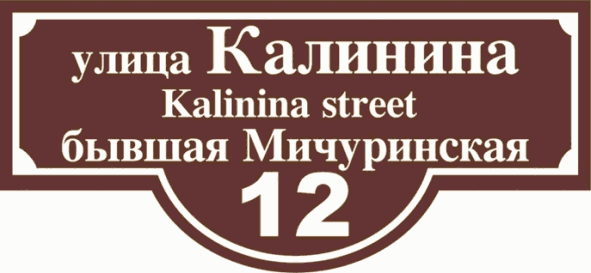 3) на зданиях сооружениях, указанных в настоящем подпункте, допускается устанавливать информационные таблички, содержащие сведения исторического характера, для которых настоящими Правилами предусмотрена следующая технология изготовления домовых указателей - литье из металла или пластика со светоотражающей пленкой размерами 300 x 750 мм, согласно общепринятым (европейским) стандартам (по навигации) на темно-коричневом фоне буквы, цифры белого цвета, по периметру пластины рамка белого цвета: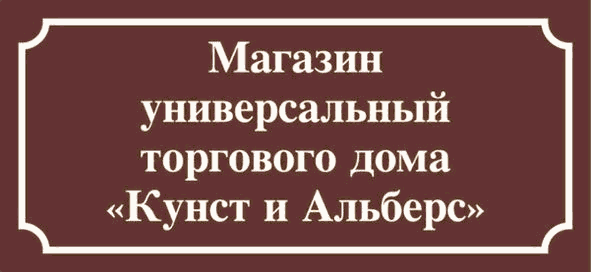 (п. 14.5.(4) введен Решением Думы Уссурийского городского округа от 30.06.2020 N 232-НПА)14.5.(5). Для многоэтажных жилых домов настоящими Правилами предусмотрена следующая технология изготовления - корпус из металлического профиля или пластика размерами 300 x 900 мм, на синем фоне буквы белого цвета, по периметру пластины рамка белого цвета.Указатель номера подъезда и номеров находящихся в нем квартир представляет собой пластину, изготовленную из металлического профиля или пластика размерами 100 x 200 мм, на синем фоне буквы белого цвета.(п. 14.5.(5) введен Решением Думы Уссурийского городского округа от 30.06.2020 N 232-НПА)14.5.(6). Для одноэтажных жилых домов, индивидуальных жилых домов настоящими Правилами предусмотрена следующая технология изготовления - корпус из металлического профиля или пластика размерами 160 x 600 мм, на синем фоне буквы, номер дома и номер квартиры (при наличии).(п. 14.5.(6) введен Решением Думы Уссурийского городского округа от 30.06.2020 N 232-НПА)14.5.(7). Для всех других объектов адресации на территории Уссурийского городского округа настоящими Правилами предусмотрена следующая технология изготовления - из металлического профиля или пластика со светоотражающей пленкой размерами 300 x 750 мм, на синем фоне буквы, цифры белого цвета, по периметру пластины рамка белого цвета.(п. 14.5.(7) введен Решением Думы Уссурийского городского округа от 30.06.2020 N 232-НПА)14.5.(8). Образцы номерных знаков для объектов адресации, перечисленных в подпунктах 14.5.(5) - 14.5.(7) части 14 настоящих Правил: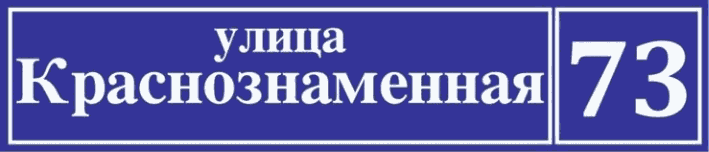 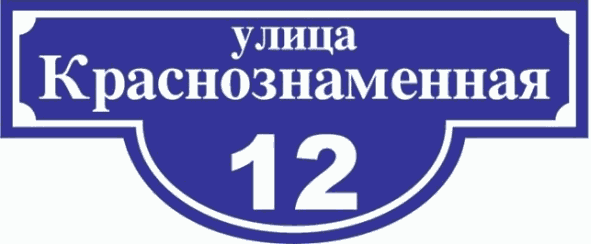 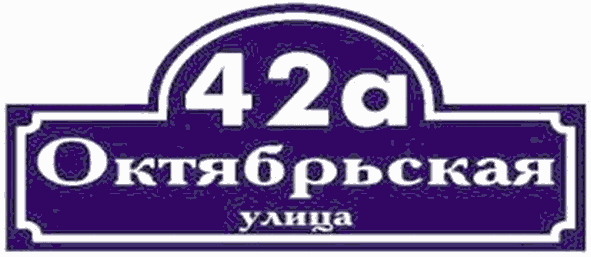 (п. 14.5.(8) введен Решением Думы Уссурийского городского округа от 30.06.2020 N 232-НПА)14.5.(9). При размещении домовых указателей, за исключением указателей номера подъезда и номеров находящихся в нем квартир, расстояние по горизонтали от угла здания, строения, сооружения должно составлять от 325 мм до 1000 мм.(п. 14.5.(9) введен Решением Думы Уссурийского городского округа от 30.06.2020 N 232-НПА)14.5.(10). При размещении домовых указателей по вертикали принимаются следующие расстояния:для многоэтажных жилых домов и строений - от 2,5 до 5 м от земли, как правило, между первым и вторым этажами здания (указатель номера подъезда и номеров находящихся в нем квартир размещается над входом в подъезд (у входа в подъезд) так, как позволяет архитектурно-конструктивное решение входа, при этом в одном доме указатели должны быть размещены единообразно);для одноэтажных жилых домов, индивидуальных жилых домов и других объектов адресации - от 2 до 4 м от земли.(п. 14.5.(10) введен Решением Думы Уссурийского городского округа от 30.06.2020 N 232-НПА)14.5.(11). На улицах с односторонним движением транспорта указатели наименования улицы, площади, проспекта, номера дома и корпуса должны размещаться на стороне фасада объекта адресации, ближней по направлению движения транспорта.(п. 14.5.(11) введен Решением Думы Уссурийского городского округа от 30.06.2020 N 232-НПА)14.5.(12). На оградах и корпусах промышленных предприятий домовые указатели должны размещаться справа от главного входа, въезда.(п. 14.5.(12) введен Решением Думы Уссурийского городского округа от 30.06.2020 N 232-НПА)14.5.(13). Размещение на домовых указателях объявлений, посторонних надписей, изображений и других сообщений, не относящихся к данным домовым указателям, запрещено.(п. 14.5.(13) введен Решением Думы Уссурийского городского округа от 30.06.2020 N 232-НПА)14.5.(14). Ответственность за постоянное наличие, правильное размещение и содержание домовых указателей несут собственники (правообладатели) объектов адресации или управляющая организация, осуществляющая обслуживание объекта адресации.(п. 14.5.(14) введен Решением Думы Уссурийского городского округа от 30.06.2020 N 232-НПА)14.6. Для обеспечения поверхностного водоотвода от зданий и сооружений по их периметру необходимо предусматривать устройство отмостки с надежной гидроизоляцией в соответствии с СП 82.13330.2016. "Свод правил. Благоустройство территорий. Актуализированная редакция СНиП III-10-75". Уклон отмостки принимается не менее 10 промилле в сторону от здания. Ширина отмостки для зданий и сооружений принимается 0,8 - 1,2 м, в сложных геологических условиях (грунты с карстами) - 1,5 - 3 м. В случае примыкания здания к пешеходным коммуникациям, роль отмостки выполняет тротуар с твердым видом покрытия.14.7. При организации стока воды через водосточные трубы со скатных крыш необходимо:1) не нарушать пластику фасадов при размещении труб на стенах здания, обеспечивать герметичность стыковых соединений и требуемую пропускную способность исходя из расчетных объемов стока воды;2) не допускать высоты свободного падения воды из выходного отверстия водосточной трубы более 200 мм;3) предусматривать в местах стока воды из водосточной трубы на основные пешеходные коммуникации наличие твердого покрытия с уклоном не менее 5 промилле в направлении водоотводных лотков, либо устройство лотков в покрытии (закрытых или перекрытых решетками);4) предусматривать в местах стока воды из трубы на газон или иные "мягкие" виды покрытия устройство дренажа.14.8. Входные группы зданий жилого и общественного назначения должны быть оборудованы осветительным оборудованием, навесом (козырьком), элементами сопряжения поверхностей (ступени и т.п.), устройствами и приспособлениями для перемещения инвалидов и маломобильных групп населения (пандусы, перила и пр.). Создание новых, реконструкция существующих входных групп в жилых домах осуществляется в соответствии с Жилищным кодексом Российской Федерации, в нежилых зданиях - в соответствии с Градостроительным кодексом Российской Федерации.14.9. Не допускается создание новых и реконструкция существующих входных групп за границами отведенного для здания или сооружения земельного участка.14.10. Пешеходные площадки при входах организуются, как в границах территории участка, так и на прилегающих к входным группам общественных территориях населенного пункта. Площадки должны быть с твердыми видами покрытия и различными приемами озеленения.14.11. В случае размещения входных групп в зоне тротуаров улично-дорожной сети с минимальной нормативной шириной тротуара элементы входной группы (ступени, пандусы, крыльцо, озеленение) выносятся на прилегающий тротуар не более чем на 0,5 м.14.12. Допускается использовать часть площадки при входных группах для временного хранения (паркирования) легкового транспорта, если это место находится в границах отведенного земельного участка, при обеспечении ширины прохода не менее 1,5 м.15. Элементы инженерной подготовки и защиты территории15.1. Элементы инженерной подготовки и защиты территории Уссурийского городского округа должны обеспечивать безопасность и удобство пользования территорией, ее защиту от неблагоприятных явлений природного и техногенного воздействия в связи с новым строительством или реконструкцией и проектироваться в составе мероприятий по организации рельефа и стока поверхностных вод.15.2. При организации рельефа проектируемой и реконструируемой территории застройщики, производящие работы, обеспечивают:1) максимальное сохранение рельефа, почвенного покрова, имеющихся зеленых насаждений, существующего поверхностного водоотвода;2) снятие плодородного слоя почвы толщиной 150 - 200 мм и оборудование места для его временного хранения;3) использование для подсыпки грунта на территории только минеральных грунтов и верхнего плодородного слоя почвы;4) выполнение подпорных стенок и откосов при искусственном изменении поверхности склонов согласно проекту в зависимости от местоположения откосов и подпорных стен;5) укрепление откосов с использованием материала и технологии укрепления в зависимости от местоположения откоса в городе, предполагаемого уровня механических нагрузок на склон, крутизны склона и формируемой среды:на территориях зон особо охраняемых природных территорий откосы открытых русел водоемов укреплять материалами, сохраняющими естественный вид берегов; в городской застройке - предотвращающими неорганизованное попадание поверхностного стока в водоем и разрушение берегов;перепад рельефа менее 0,4 м оформлять бортовым камнем или выкладкой естественного камня, более 0,4 м - монолитными или свайными видами подпорных стенок;6) водоотведение поверхностных вод в соответствии с СП 32.13330.2012 "Канализация. Наружные сети и сооружения".15.3. Каждый земельный участок должен быть оборудован системой отвода поверхностного стока по одному из способов:1) посредством устройства на его границе или с отступом от границы не менее 0,5 м водоотводных кюветов в виде трапеции с нижним основанием не менее 0,3 м и верхним основанием не менее 0,6 м, глубиной не менее 0,4 м;2) посредством устройства ливневой канализации;3) посредством комбинации названных способов.В местах примыкания земельных участков к полосе отвода автомобильных дорог, включая съезды к земельным участкам, собственники земельных участков обязаны обеспечить водоотведение в местах расположения линии кювета путем устройства водопропускных труб. Диаметр водопропускных труб должен соответствовать размерам трапеции кювета (поперечному разрезу), но не менее 0,4 м.15.4. Необходимо предусматривать ограждение подпорных стенок и верхних бровок откосов при размещении на них транспортных коммуникаций согласно требованиям ГОСТ Р 52289-2004 "Национальный стандарт Российской Федерации. Технические средства организации дорожного движения. Правила применения дорожных знаков, разметки, светофоров, дорожных ограждений и направляющих устройств", ГОСТ 26804-2012 "Межгосударственный стандарт. Ограждения дорожные металлические барьерного типа. Технические условия". Также предусматриваются ограждения пешеходных дорожек, размещаемых вдоль этих сооружений, при высоте подпорной стенки более 1,0 м, а откоса - более 2 м. Высота ограждений должна составлять не менее 0,9 м.15.5. На территориях объектов рекреации водоотводные лотки могут обеспечивать сопряжение покрытия пешеходной коммуникации с газоном и выполняться из элементов мощения (плоского булыжника, колотой или пиленой брусчатки, каменной плитки и других), стыки - замоноличиваться раствором высококачественной глины.15.6. Дождеприемные колодцы являются элементами закрытой системы дождевой (ливневой) канализации, устанавливаются в местах понижения проектного рельефа: на въездах и выездах из кварталов, перед перекрестками со стороны притока воды до зоны пешеходного перехода, в лотках проезжих частей улиц и проездов в зависимости от продольного уклона. На территориях населенных пунктов Уссурийского городского округа запрещено устройство поглощающих колодцев и испарительных площадок.15.7. При обустройстве решеток, перекрывающих водоотводящие лотки на пешеходных коммуникациях, ребра решеток не должны быть расположены вдоль направления пешеходного движения и должны иметь ширину отверстий не более 15 мм.15.8. При ширине улицы в красных линиях более 30 м и уклонах более 30 промилле расстояние между дождеприемными колодцами устанавливается не более 60 м. В случае превышения указанного расстояния устраиваются спаренные дождеприемные колодцы с решетками значительной пропускной способности. Для улиц, внутриквартальных проездов, дорожек, бульваров, скверов, трассируемых на водоразделах, допускается увеличение расстояния между дождеприемными колодцами в два раза. При формировании значительного объема стока в пределах внутриквартальных территорий дождевая канализация вводится в ее границы, что должно быть обосновано расчетом.15.9. При строительстве объектов капитального строительства физическим и юридическим лицам необходимо получение разрешения на строительство (реконструкцию) объекта капитального строительства.16. Площадки. Общие положения16.1. На территории Уссурийского городского округа могут проектироваться следующие виды площадок: для игр детей, отдыха взрослых, занятий спортом, установки мусоросборников, выгула и дрессировки собак, стоянок автомобилей. Размещение площадок в границах охранных зон объектов культурного наследия и зон особо охраняемых природных территорий производится с учетом требований законодательства Российской Федерации об объектах культурного наследия и об особо охраняемых природных территориях.17. Детские площадки17.1. Детские площадки предназначены для игр и активного отдыха детей разных возрастов: дошкольного (до 7 лет), младшего и среднего школьного возраста (7 - 12 лет). Площадки могут быть организованы в виде отдельных площадок для разных возрастных групп или как комплексные игровые площадки с зонированием по возрастным интересам. Для детей и подростков (12 - 16 лет) организуются спортивно-игровые комплексы и оборудуются специальные места для катания на самокатах, роликовых досках и коньках.17.2. Расстояние от окон жилых домов и общественных зданий до границ детских площадок дошкольного возраста принимается не менее 10 м, младшего и среднего школьного возраста - не менее 20 м, комплексных игровых площадок - не менее 40 м, спортивно-игровых комплексов - не менее 100 м. Детские площадки для дошкольного возраста размещаются на участке жилой застройки, площадки для младшего и среднего школьного возраста, комплексные игровые площадки - на озелененных территориях жилой группы или микрорайона, спортивно-игровые комплексы и места для катания - в парках.17.3. Размер игровых площадок на территориях жилого назначения устанавливается для детей дошкольного возраста - 70 - 150 кв. м, школьного возраста - 100 - 300 кв. м, комплексных игровых площадок - 900 - 1600 кв. м. При этом возможно объединение площадок дошкольного возраста с площадками отдыха взрослых (размер площадки - не менее 150 кв. м).17.4. Детские площадки необходимо изолировать от транзитного пешеходного движения, проездов, разворотных площадок, гостевых стоянок, площадок для установки мусоросборников, участков постоянного и временного хранения автотранспортных средств. Подходы к детским площадкам не должны организовываться с проезжей части. При условии изоляции детских площадок зелеными насаждениями, минимальное расстояние от границ детских площадок до гостевых стоянок и участков постоянного и временного хранения автотранспортных средств принимается согласно СанПиН 2.2.1/2.1.1.1200-03 "Санитарно-защитные зоны и санитарная классификация предприятий, сооружений и иных объектов", Р1114 площадок мусоросборников - 15 м, отстойно-разворотных площадок на конечных остановках маршрутов городского пассажирского транспорта - не менее 50 м.17.5. При реконструкции детских площадок, во избежание травматизма, необходимо предотвращать наличие на территории выступающих корней или нависающих низких веток, остатков старого, срезанного оборудования (стойки, фундаменты), находящихся над поверхностью земли, незаглубленных в землю металлических перемычек. При реконструкции прилегающих территорий детские площадки должны быть изолированы от мест ведения работ и складирования строительных материалов.17.6. Обязательный перечень элементов благоустройства территории на детской площадке включает: "мягкие" виды покрытия, элементы сопряжения поверхности площадки с газоном, озеленение, игровое оборудование, скамьи и урны, осветительное оборудование.17.7. "Мягкие" виды покрытия (песчаное, уплотненное песчаное на грунтовом основании или гравийной крошке, мягкое резиновое или мягкое синтетическое) предусматриваются на детской площадке в местах расположения игрового оборудования и других, связанных с возможностью падения детей. Места для установки скамеек должны быть оборудованы твердыми видами покрытия или фундаментом. При травяном покрытии площадок необходимо предусматривать пешеходные дорожки к оборудованию с твердым или комбинированным видами покрытия.17.8. Для сопряжения поверхностей площадки и газона применяются садовые бортовые камни со скошенными или закругленными краями.17.9. При озеленении детских площадок не допускается применение видов растений с колючками и ядовитыми плодами.17.10. Размещение игрового оборудования проектируется с учетом нормативных параметров безопасности, установленных законодательством Российской Федерации.17.11. Осветительное оборудование должно функционировать в режиме освещения территории, на которой расположена площадка. Не допускается размещение осветительного оборудования на высоте менее 2,5 м.18. Площадки для отдыха и досуга18.1. На территории жилой застройки возможна организация площадок отдыха, предназначенных для тихого отдыха и настольных игр взрослого населения. Площадки отдыха размещаются на озелененных территориях жилой группы и микрорайона, в парках и лесопарках. Площадки отдыха не должны быть проходными, примыкать к проездам, посадочным площадкам остановок, разворотным площадкам - между ними и площадкой отдыха предусматривается полоса озеленения (кустарник, деревья) не менее 3 м. Расстояние от границы площадки отдыха до мест хранения автомобилей принимается в соответствии с СанПиН 2.2.1/2.1.1.1200-03 "Санитарно-защитные зоны и санитарная классификация предприятий, сооружений и иных объектов", отстойно-разворотных площадок на конечных остановках маршрутов городского пассажирского транспорта - не менее 50 м. Расстояние от окон жилых домов до границ площадок тихого отдыха должно быть не менее 10 м, площадок шумных настольных игр - не менее 25 м.18.2. Площадки отдыха на жилых территориях проектируются из расчета 0,1 - 0,2 кв. м на жителя. Оптимальный размер площадки 50 - 100 кв. м, размер площадки индивидуального отдыха - не менее 15 - 20 кв. м. Допускается совмещение площадок тихого отдыха с детскими площадками.18.3. Обязательный перечень элементов благоустройства на площадке отдыха включает: твердые виды покрытия, элементы сопряжения поверхности площадки с газоном, озеленение, скамьи для отдыха, скамьи и столы, урны (не менее одной у каждой скамьи), осветительное оборудование.18.4. При совмещении площадок отдыха и детских площадок не допускается устройство твердых видов покрытия в зоне детских игр.18.5. На площадках отдыха и досуга применяется периметральное озеленение, одиночные посадки деревьев и кустарников, цветники, вертикальное и мобильное озеленение.18.6. Осветительное оборудование должно функционировать в режиме освещения территории, на которой расположена площадка.18.7. Минимальный размер площадки с установкой одного стола со скамьями для настольных игр должен быть не менее 12 кв. м.19. Спортивные площадки19.1. Спортивные площадки предназначены для занятий физкультурой и спортом всех возрастных групп населения, они проектируются в составе территорий жилого и рекреационного назначения, участков спортивных сооружений, участков общеобразовательных школ. Расстояние от границы площадки до мест хранения легковых автомобилей принимается в соответствии с СанПиН 2.2.1/2.1.1.1200-03 "Санитарно-защитные зоны и санитарная классификация предприятий, сооружений и иных объектов".19.2. Минимальное расстояние от границ спортплощадок до окон жилых домов принимается не менее 20 м.19.3. Обязательный перечень элементов благоустройства территории на спортивной площадке включает: "мягкие" или газонные виды покрытия, спортивное оборудование. Допускается озеленение и ограждение площадки.19.4. Озеленение производится по периметру площадки на расстоянии от края площадки не менее 2 м. Не должны применяться деревья и кустарники, имеющие блестящие листья, дающие большое количество летящих семян, обильно плодоносящие и рано сбрасывающие листву. Для ограждения площадки допускается применение вертикального озеленения.19.5. Площадки должны быть оборудованы сетчатым ограждением высотой 2,5 - 3 м, а в местах примыкания спортивных площадок друг к другу - высотой не менее 1,2 м.20. Площадки для установки контейнеров для сборки твердых коммунальных отходов20.1. Контейнерные площадки и площадки для сборки твердых коммунальных отходов - специально оборудованные места, предназначенные для складирования коммунальных отходов. Наличие таких площадок необходимо предусматривать в составе территорий и участков любого функционального назначения, где могут накапливаться твердые коммунальные отходы. Ответственность за оборудование и содержание площадок для установки мусоросборников возлагается на собственников отходов.20.2. Контейнерные площадки и площадки для складирования отдельных групп коммунальных отходов должны быть снабжены сведениями о сроках удаления отходов, наименовании организации, выполняющей данную работу, контактах лица, ответственного за качественную и своевременную работу по содержанию площадки и своевременное удаление отходов, а также информацией, предостерегающей владельцев автотранспорта о недопустимости загромождения подъезда специализированного автотранспорта.20.3. Контейнерные площадки должны быть эстетически выполнены, находиться в технически исправном состоянии и располагаться на расстоянии не менее 20 м от жилых домов, детских учреждений, спортивных площадок, детских игровых площадок и от мест отдыха населения, но не более 100 м от указанных объектов.В районах сложившейся застройки, где отсутствует возможность размещения контейнерной площадки в пределах границ земельного участка собственника отходов, допускается размещение контейнерной площадки на соседнем земельном участке путем заключения соглашения о совместном использовании и содержании такой контейнерной площадки.(п. 20.3 в ред. Решения Думы Уссурийского городского округа от 24.04.2018 N 807-НПА)20.4. Размер площадки на один контейнер принимается 2 - 3 кв. м. Между контейнером и краем площадки размер прохода должен быть не менее 1,0 м, между контейнерами - не менее 0,35 м. На территории жилого назначения площадки проектируется из расчета 0,03 кв. м на 1 жителя или 1 площадка на 6 - 8 подъездов жилых домов, не имеющих мусоропроводы; если подъездов меньше - одну площадку при каждом доме.20.5. Обязательный перечень элементов благоустройства территории на площадке для установки мусоросборников включает: твердые водонепроницаемые виды покрытия, контейнеры для сбора ТКО, ограждение, освещение. Допускается использование озеленения площадки.(в ред. Решения Думы Уссурийского городского округа от 24.04.2018 N 807-НПА)20.6. Уклон покрытия площадки должен обеспечивать сток воды в сторону проезжей части, чтобы не допускать застаивания воды.20.7. Площадка для установки мусоросборников должна быть ограничена бордюром и зелеными насаждениями по периметру, иметь водонепроницаемое покрытие и подъездной путь для автотранспорта с твердым видом покрытия для исключения выноса грязи на проезжую часть. В случае отсутствия ограждения площадки бордюрным камнем и живой изгородью из зеленых насаждений должно быть выполнено ограждение площадки с трех сторон сплошным забором высотой не менее 1,5 м.20.8. Освещение площадки должно обеспечиваться в режиме освещения прилегающей территории.20.9. Озеленение производится деревьями или кустарниками с густой и плотной кроной. Для визуальной изоляции площадок допускается применение декоративных стенок, трельяжей или живой изгороди в виде высоких кустарников без плодов и ягод.21. Площадки для выгула и дрессировки собак21.1. Площадки для выгула и дрессировки собак размещаются на территориях жилых домов в границах их земельных участков при согласовании собственников жилья на территориях общего пользования, под линиями электропередач с напряжением не более 110 кВт, за пределами санитарной зоны источников водоснабжения первого и второго поясов.21.2. Расстояние от границы площадок для выгула и дрессировки собак до окон жилых и общественных зданий должно составлять не менее 25 м, а до участков детских учреждений, школ, детских, спортивных площадок, площадок отдыха - не менее 40 м. Размер площадки для выгула собак устанавливается исходя из существующих возможностей, согласно сложившейся застройке.21.3. К элементам благоустройства на территории площадок для выгула и дрессировки собак относятся: ровная поверхность, не травмирующая конечности животных (газонное, песчаное либо песчано-земляное покрытие), обеспечивающая хороший дренаж и удобство для регулярной уборки и обновления площадки, ограждение, скамья, урна, осветительное и информационное оборудование, озеленение, специальное тренировочное оборудование.21.4. Площадки для дрессировки собак оборудуются учебными, тренировочными, спортивными снарядами и сооружениями, навесом от дождя, утепленным бытовым помещением для хранения инвентаря, оборудования и отдыха инструкторов.21.5. Ограждение площадки выполняется из легкой металлической сетки высотой не менее 1,5 м. Расстояние между элементами и секциями ограждения, его нижним краем и землей не должно позволять животному причинить себе травму или покинуть площадку.21.6. На территории площадки должен быть предусмотрен информационный стенд с правилами пользования площадкой и сведениями об ответственных лицах.21.7. Ответственность за содержание площадок для выгула животных возлагается на владельцев площадок.22. Площадки автостоянок22.1. На территории Уссурийского городского округа предусматриваются следующие виды автостоянок: кратковременного и длительного хранения автомобилей, гостевые (на участке жилой застройки), для хранения автомобилей населения (микрорайонные), приобъектные (у объекта или группы объектов).22.2. Расстояние от границ автостоянок до окон жилых и общественных зданий регламентируется в соответствии с СанПиН 2.2.1/2.1.1.1200-03 "Санитарно-защитные зоны и санитарная классификация предприятий, сооружений и иных объектов". На площадках приобъектных автостоянок доля мест для автомобилей инвалидов должна проектироваться согласно СП 59.13330.2016 "Свод правил. Доступность зданий и сооружений для маломобильных групп населения. Актуализированная редакция СНиП 35-01-2001".22.3. Обязательный перечень элементов благоустройства территории на площадках автостоянок включает: твердые виды покрытия, элементы сопряжения поверхностей, разделительные элементы, осветительное и информационное оборудование. Автостоянки для длительного хранения автомобилей должны быть оборудованы бензо- и маслоуловителями, могут быть оборудованы навесами, легкими осаждениями, боксов, смотровыми эстакадами.22.4. Покрытие площадок проектируется аналогичным покрытию транспортных проездов.22.5. Сопряжение покрытия площадки с проездом должно выполняться в одном уровне без укладки бортового камня, с газоном - в соответствии с пунктом 5.4 настоящих Правил.22.6. Разделительные элементы на площадках выполняются в виде разметки (белых полос), озелененных полос (газонов), контейнерного озеленения.22.7. Устройство стоянок, сокращающих ширину транспортных проездов и пешеходных тротуаров до ширины менее нормативной, не допускается.22.8. При планировке общественных пространств и дворовых территорий должны быть предусмотрены специальные препятствия в целях недопущения парковки транспортных средств на газонах.23. Пешеходные коммуникации23.1. Пешеходные коммуникации обеспечивают связь жилых, общественных, производственных и иных зданий с остановками общественного транспорта, учреждениями культурно-бытового обслуживания, рекреационными территориями на территории Уссурийского городского округа. К пешеходным коммуникациям относят: тротуары, аллеи, дорожки, тропинки, велосипедные дорожки. При проектировании пешеходных коммуникаций должны обеспечиваться: минимальное количество пересечений с транспортными коммуникациями, непрерывность системы пешеходных коммуникаций, возможность безопасного, беспрепятственного и удобного передвижения людей, включая инвалидов и маломобильные группы населения.23.2. При планировочной организации пешеходных тротуаров необходимо предусматривать беспрепятственный доступ к зданиям и сооружениям инвалидов и других маломобильных групп населения с ограниченными возможностями передвижения и их сопровождающих, а также специально оборудованные места для маломобильных групп населения в соответствии с требованиями СП 59.13330.2016 "Свод правил. Доступность зданий и сооружений для маломобильных групп населения. Актуализированная редакция СНиП 35-01-2001".23.3. Ширина пешеходных аллей должна составлять 2,25 - 3,0 м, дорожек - 0,75 - 1,5 м, тропинок - 0,75 м, тротуаров - в зависимости от категории улиц и дорог в соответствии с СП 42.13330.2016 "Свод правил. Градостроительство. Планировка и застройка городских и сельских поселений. Актуализированная редакция СНиП 2.07.01-89*".23.4. Ширина аллей, дорожек, тропинок должна быть одинаковой на всем протяжении. Допускается их расширение для установки на них скамеек для отдыха.23.5. Во всех случаях пересечения пешеходных коммуникаций с транспортными проездами необходимо устройство бордюрных пандусов. Не допускается использование пешеходных коммуникаций и прилегающих к ним газонов для остановки и стоянки автотранспортных средств.23.6. Обязательный перечень элементов благоустройства на территории пешеходных коммуникаций включает: твердые виды покрытия, элементы сопряжения поверхностей, урны, осветительное оборудование, скамьи.23.7. При организации велодорожек необходимо создавать условия для обеспечения безопасности, связности, прямолинейности, комфортности.23.8. Перечень элементов благоустройства велодорожек включает: твердый тип покрытия, элементы сопряжения поверхности велодорожки с прилегающими территориями.23.9. На велодорожках, размещаемых вдоль улиц и дорог, предусматривается освещение, на рекреационных территориях - озеленение вдоль велодорожек.23.10. Для эффективного использования велосипедного передвижения применяются следующие меры:1) маршруты велодорожек, интегрированные в единую замкнутую систему;2) комфортные и безопасные пересечения веломаршрутов на перекрестках пешеходного и автомобильного движения (например, проезды под интенсивными автомобильными перекрестками);3) организация безбарьерной среды в зонах перепада высот на маршруте;4) организация велодорожек не только в прогулочных зонах, но и на маршрутах, ведущих к зонам транспортно-пересадочных узлов;5) безопасные велопарковки с ответственным хранением в зонах транспортно-пересадочных узлов, а также в районных и городских центрах активности.24. Транспортные проезды24.1. Транспортные проезды - элементы системы транспортных коммуникаций, обеспечивающие транспортную связь между зданиями и участками внутри территорий кварталов, крупных объектов рекреации, производственных и общественных зон, а также связь с улично-дорожной сетью Уссурийского городского округа.24.2. Проектирование транспортных проездов осуществляется с учетом СП 34.13330.2012 "Свод правил. Автомобильные дороги. Актуализированная редакция СНиП 2.05.02-85*". При проектировании проездов необходимо обеспечивать сохранение или улучшение ландшафта, экологического состояния прилегающих территорий.25. Благоустройство на территориях общественного назначения25.1. Объектами благоустройства на территориях общественного назначения являются: общественные пространства Уссурийского городского округа, участки и зоны общественной застройки.25.2. Общественные пространства.25.2.1. Общественные пространства Уссурийского городского округа включают пешеходные коммуникации, пешеходные зоны, велодорожки, участки активно посещаемой общественной застройки, участки озеленения, расположенные в составе округа, центров общегородского значения.25.2.2. Пешеходные коммуникации, пешеходные зоны и велодорожки обеспечивают пешеходные связи и передвижения по территории Уссурийского городского округа.25.2.3. Участки общественной застройки с активным режимом посещения - это учреждения торговли, культуры, искусства, образования и другие объекты городского значения.25.2.4. Участки озеленения на территории общественных пространств Уссурийского городского округа проектируются в виде цветников, газонов, одиночных, групповых, рядовых посадок, вертикальных, многоярусных, мобильных форм озеленения.25.2.5. Обязательный перечень элементов благоустройства на территории общественных пространств Уссурийского городского округа включает: твердые виды покрытия, элементы сопряжения поверхностей, озеленение, скамьи, урны и контейнеры для мусора, уличное техническое оборудование, осветительное оборудование, оборудование архитектурно-декоративного освещения, носители городской информации, ограждения участков озеленения.25.2.6. На территории общественных пространств размещаются произведения декоративно-прикладного искусства, декоративные водные устройства.25.2.7. На территории пешеходных зон и коммуникаций размещение средств наружной рекламы, НТО, остановочных павильонов, туалетных кабин допускается при условии соблюдения порядка согласования их размещения в порядке, установленном администрацией Уссурийского городского округа.25.3. Участки и специализированные зоны общественной застройки.25.3.1. Участки общественной застройки (за исключением предусмотренных в пункте 25.2.3 настоящих Правил) - это участки общественных учреждений с ограниченным или закрытым режимом посещения: исправительные учреждения, медицинские учреждения, студенческие городки.25.3.2. Благоустройство участков и специализированных зон общественной застройки должно проектироваться в соответствии с заданием на проектирование и отраслевой специализацией.25.3.3. Обязательный перечень элементов благоустройства территории участков и специализированных зон общественной застройки включает: твердые виды покрытия, элементы сопряжения поверхностей, озеленение, урны и контейнеры для мусора, осветительное оборудование, носители информационного оформления учреждений.26. Благоустройство на территориях жилого назначения26.1. Объектами благоустройства на территориях жилого назначения являются: общественные пространства, участки жилой застройки, детских садов, школ, постоянного и временного хранения автотранспортных средств, которые в различных сочетаниях формируют жилые группы, микрорайоны, жилые районы.26.2. Общественные пространства.26.2.1. Общественные пространства на территориях жилого назначения формируются системой пешеходных коммуникаций, участков учреждений обслуживания жилых групп, микрорайонов, жилых районов и озелененных территорий общего пользования.26.2.2. Учреждения обслуживания жилых групп, микрорайонов, жилых районов должны оборудоваться площадками при входах. Для учреждений обслуживания с большим количеством посетителей (торговые центры, рынки, поликлиники, отделения полиции) должны устраиваться приобъектные автостоянки. Участки отделения полиции, пожарных депо, подстанций скорой помощи, рынков, объектов городского значения, расположенных на территориях жилого назначения, ограждаются.26.2.3. Обязательный перечень элементов благоустройства на территории пешеходных коммуникаций и участков учреждений обслуживания включает: твердые виды покрытия, элементы сопряжения поверхностей, урны, скамьи, контейнеры для мусора, осветительное оборудование, носители информации.26.2.4. Допускается размещение мобильного озеленения, уличного технического оборудования, скамей, средств наружной рекламы, некапитальных нестационарных сооружений.26.2.5. Озелененные территории общего пользования формируются в виде единой системы озеленения жилых групп, микрорайонов, жилых районов. Система озеленения включает участки зеленых насаждений вдоль пешеходных и транспортных коммуникаций (газоны, рядовые посадки деревьев и кустарников), озелененные площадки вне участков жилой застройки (спортивные, спортивно-игровые), объекты рекреации (скверы, парки, бульвары).26.3. Участки жилой застройки26.3.1. Проектирование благоустройства участков жилой застройки производится с учетом характера пользования придомовой территорией (коллективного пользования жителей или индивидуального пользования семьи). При этом необходимо учитывать особенности благоустройства участков жилой застройки при их размещении в составе исторической застройки, на территориях высокой плотности застройки, вдоль дорог, на реконструируемых территориях.26.3.2. На территории участка жилой застройки с коллективным пользованием придомовой территорией (многоквартирная застройка) предусматриваются: транспортный проезд (проезды), пешеходные коммуникации, площадки (для игр детей дошкольного возраста, отдыха взрослых, установки мусоросборников, гостевых автостоянок, при входах в подъезд), озелененные территории. Если размеры территории участка позволяют, в границах участка допускается размещение спортивных площадок и площадок для игр детей школьного возраста, площадок для выгула собак.26.3.3. Обязательный перечень элементов благоустройства на территории участка жилой застройки коллективного пользования включает: твердые виды покрытия проезда, различные виды покрытия площадок, элементы сопряжения поверхностей, оборудование площадок, озеленение, осветительное оборудование.26.3.4. Озеленение жилого участка формируется между отмосткой жилого дома и проездом (придомовые полосы озеленения), между проездом и внешними границами участка: на придомовых полосах - цветники, газоны, вьющиеся растения, компактные группы кустарников, невысоких отдельно стоящих деревьев; на остальной территории участка - свободные композиции и разнообразные приемы озеленения.26.3.5. Ограждение участка жилой застройки не должно противоречить условиям размещения жилых участков вдоль улиц согласно пункту 26.3.8 настоящих Правил.26.3.6. Благоустройство жилых участков, расположенных в составе исторической застройки, на территориях высокой плотности застройки, вдоль дорог, на реконструируемых территориях проектируется с учетом градостроительных условий и требований к их размещению.26.3.7. На территориях охранных зон памятников проектирование благоустройства ведется в соответствии с режимами зон охраны и типологическими характеристиками застройки.26.3.8. При размещении жилых участков вдоль дорог не допускается со стороны улицы размещение площадок (детских, спортивных, для установки мусоросборников).26.3.9. На реконструируемых территориях участков жилой застройки за счет средств правообладателей предусматривается удаление больных и ослабленных деревьев, защита и декоративное оформление здоровых деревьев, ликвидация внеплановой застройки (складов, сараев, стихийно возникших гаражей).26.4. Участки детских садов и школ.26.4.1. На территории участков детских садов и школ предусматриваются: транспортный проезд, пешеходные коммуникации, площадки при входах (главные, хозяйственные), площадки для игр детей, занятия спортом, озелененные территории.26.4.2. Обязательный перечень элементов благоустройства на территории детского сада и школы включает: твердые виды покрытия проездов, пешеходных коммуникаций, площадок (кроме детских игровых), элементы сопряжения поверхностей, озеленение, ограждение, оборудование площадок, скамьи, урны, контейнеры для сбора ТКО, осветительное оборудование, носители информационного оформления.(в ред. Решения Думы Уссурийского городского округа от 24.04.2018 N 807-НПА)26.4.3. При озеленении территории детских садов и школ не допускается использование растений с ядовитыми плодами, а также с колючками и шипами.26.4.4. При проектировании инженерных коммуникаций квартала не допускается их прохождение через территорию детского сада и школы, уже существующие сети при реконструкции территории квартала должны быть переложены. Собственные инженерные сети детского сада и школы должны проектироваться по кратчайшим расстояниям от подводящих инженерных сетей до здания, исключая прохождение под игровыми и спортивными площадками. Не допускается устройство смотровых колодцев на территориях площадок, проездов, проходов. Места их размещения на других территориях должны быть огорожены или выделены предупреждающими об опасности знаками.26.5. Участки длительного и кратковременного хранения автотранспортных средств, территории, предназначенные для хранения автомобилей.26.5.1. На участке длительного и кратковременного хранения автотранспортных средств оборудуются стоянки, выезды и въезды, пешеходные дорожки. Участок длительного и кратковременного хранения автотранспортных средств должен быть огражден.26.5.2. Обязательный перечень элементов благоустройства на участке длительного и кратковременного хранения автотранспортных средств включает: твердые виды покрытия, элементы сопряжения поверхностей, бензо- и маслоуловители, ограждения, урны и контейнеры для мусора, осветительное оборудование, информационное оборудование (указатели).26.5.3. Озеленение производится густым высокорастущим кустарником с высокой степенью фитонцидности и посадкой деревьев вдоль границ участка.27. Благоустройство на территориях рекреационного назначения. Общие положения27.1. Объектами благоустройства на территориях рекреационного назначения являются объекты рекреации - зоны отдыха, парки, скверы, бульвары. Проектирование благоустройства объектов рекреации должно производиться в соответствии с установленными режимами хозяйственной деятельности на соответствующей территории.27.2. Благоустройство памятников искусства, истории и архитектуры включает реконструкцию или реставрацию их исторического облика, планировки, озеленения, включая воссоздание ассортимента растений.27.3. Планировочная структура объектов рекреации должна соответствовать градостроительным, функциональным и природным особенностям территории. При проектировании благоустройства обеспечивается приоритет природоохранных факторов: для крупных объектов рекреации - сохранение природного, естественного характера ландшафта; для скверов - активный уход за насаждениями; для всех объектов рекреации - защита от техногенных нагрузок населенного пункта.27.4. При реконструкции объектов рекреации необходимо предусматривать:1) для лесопарков: создание экосистем, способных к устойчивому функционированию, проведение функционального зонирования территории в зависимости от ценности ландшафтов и насаждений с установлением предельной рекреационной нагрузки, режимов использования и мероприятий благоустройства для различных зон;2) для парков: разреживание участков с повышенной плотностью насаждений, удаление больных, старых, недекоративных деревьев и растений малоценных видов, их замена на декоративно-лиственные и красивоцветущие формы деревьев и кустарников, организация площадок отдыха, детских площадок;3) для бульваров и скверов: формирование групп со сложной вертикальной структурой, удаление больных, старых и недекоративных деревьев, создание и увеличение расстояний между краем проезжей части и ближайшим рядом деревьев, посадка преимущественно крупномерного посадочного материала.2.7.5. Проектирование инженерных коммуникаций на территориях рекреационного назначения ведется с учетом экологических особенностей территории, преимущественно в проходных коллекторах или в обход объекта рекреации.28. Зоны отдыха28.1. Зоны отдыха - территории, предназначенные и обустроенные для организации активного массового отдыха, купания и рекреации.28.2. При организации зон отдыха в прибрежной части водоемов площадь пляжа и протяженность береговой линии пляжей принимаются по расчету количества посетителей.28.3. На территории зоны отдыха размещаются: пункт медицинского обслуживания с проездом, спасательная станция, пешеходные дорожки, инженерное оборудование (питьевое водоснабжение и водоотведение, защита от попадания загрязненного поверхностного стока в водоем). Медицинский пункт должен быть расположен рядом со спасательной станцией и оснащен надписью "Медпункт" или изображением красного креста на белом фоне, а также местом парковки санитарного транспорта с возможностью беспрепятственного подъезда машины скорой помощи. Помещение медпункта должно быть площадью не менее 12 кв. м, иметь естественное и искусственное освещение, водопровод и туалет.28.4. Обязательный перечень элементов благоустройства на территории зоны отдыха включает: твердые виды покрытия проезда, комбинированные - дорожек (плитка, утопленная в газон), озеленение, питьевые фонтанчики, скамьи, урны, контейнеры для мусора, оборудование пляжа (навесы от солнца, лежаки, кабинки для переодевания), туалетные кабины.28.5. При проектировании озеленения территории зоны отдыха необходимо:1) произвести оценку существующей растительности, состояния древесных растений и травянистого покрова;2) произвести выявление сухих поврежденных вредителями древесных растений, разработать мероприятия по их удалению с объектов;3) обеспечивать сохранение травяного покрова, древесно-кустарниковой и прибрежной растительности не менее чем на 80% общей площади зоны отдыха;4) обеспечивать озеленение и формирование берегов водоема;5) обеспечивать недопущение использования территории зоны отдыха для иных целей (выгуливания собак).29. Парки29.1. Парки предназначены для периодического массового отдыха, развлечения, активного и тихого отдыха, устройства аттракционов для взрослых и детей.29.2. На территории парка необходимо предусматривать: систему аллей, дорожек и площадок, парковые сооружения (аттракционы, беседки, павильоны, туалеты и др.).29.3. Обязательный перечень элементов благоустройства на территории парка включает: твердые виды покрытия основных дорожек и площадок (кроме спортивных и детских), элементы сопряжения поверхностей, озеленение, элементы декоративно-прикладного оформления, водные устройства (водоемы, фонтаны), скамьи, урны и контейнеры для мусора, ограждение (парка в целом, зон аттракционов, отдельных площадок или насаждений), оборудование площадок, осветительное оборудование, оборудование архитектурно-декоративного освещения, носители информации о зоне парка или о парке в целом.29.4. Допускается применение различных видов и приемов озеленения: вертикального (перголы, трельяжи, шпалеры), мобильного (контейнеры, вазоны), создание декоративных композиций из деревьев, кустарников, цветочного оформления, экзотических видов растений.29.5. Допускается размещение НТО, туалетных кабин.30. Скверы, бульвары30.1. Скверы и бульвары предназначены для организации кратковременного отдыха, прогулок, транзитных пешеходных передвижений.30.2. Обязательный перечень элементов благоустройства на территории скверов и бульваров включает: твердые виды покрытия дорожек и площадок, элементы сопряжения поверхностей, озеленение, скамьи, урны, осветительное оборудование, оборудование архитектурно-декоративного освещения.31. Благоустройство на территориях производственного назначения31.1. Собственники либо пользователи промышленных организаций и иных объектов, эксплуатация которых невозможна без наличия санитарно-защитных, охранных, технических и иных зон, несут затраты на их проектирование, обустройство и содержание в соответствии с нормативными градостроительными, санитарными, природоохранными и иными требованиями и инструкциями. Размеры санитарно-защитных зон устанавливаются в соответствии с требованиями СанПиН 2.2.1/2.1.1.1200-03 "Санитарно-защитные зоны и санитарная классификация предприятий, сооружений и иных объектов".31.2. Объектами благоустройства на территориях производственного назначения являются общественные пространства в зонах производственной застройки и озелененные территории санитарно-защитных зон.31.3. Площадь озеленения санитарно-защитных зон территорий производственного назначения определяется проектным решением в соответствии с требованиями СанПиН 2.2.1/2.1.1.1200-03 "Санитарно-защитные зоны и санитарная классификация предприятий, сооружений и иных объектов".31.4. Обязательный перечень элементов благоустройства озелененных территорий санитарно-защитных зон включает: элементы сопряжения озелененного участка с прилегающими территориями, элементы защиты насаждений и участков озеленения.32. Благоустройство на территориях транспортных и инженерных коммуникаций. Общие положения32.1. Объектами комплексного благоустройства на территориях транспортных коммуникаций Уссурийского городского округа являются улично-дорожная сеть в границах красных линий, пешеходные переходы различных типов.32.2. Перечень элементов благоустройства на территории улиц и дорог включает: твердые виды покрытия дорожного полотна и тротуаров, элементы сопряжения поверхностей, озеленение вдоль улиц и дорог, ограждения опасных мест, осветительное оборудование, носители информации дорожного движения (дорожные знаки, разметка, светофорные устройства).32.3. Объектами комплексного благоустройства на территориях инженерных коммуникаций являются технические зоны магистральных сетей инженерных коммуникаций.32.4. При проектировании комплексного благоустройства на территориях транспортных и инженерных коммуникаций необходимо обеспечивать безопасность участников дорожного движения и защиту прилегающих территорий от воздействия транспорта и инженерных коммуникаций. Размещение подземных инженерных сетей в границах улично-дорожной сети должно вестись преимущественно в проходных коллекторах.33. Улицы и дороги33.1. Улицы и дороги на территории Уссурийского городского округа в зависимости от их значения подразделяются на: улицы и дороги федерального значения; улицы и дороги регионального или межмуниципального значения; улицы и дороги местного значения.33.2. Перечень элементов благоустройства на территории улиц и дорог включает: твердые виды покрытия дорожного полотна и тротуаров, элементы сопряжения поверхностей, озеленение вдоль улиц и дорог, ограждения опасных мест, осветительное оборудование, носители информации дорожного движения (дорожные знаки, разметка, светофорные устройства).33.3. Вид и конструкция дорожного покрытия проектируются с учетом категории дороги, в соответствии с требованиями, предъявляемыми к дорожной одежде СП 34.13330.2012 "Свод правил. Автомобильные дороги. Актуализированная редакция СНиП 2.05.02-85*". Материалы для покрытий улиц и дорог используются в соответствии с действующими национальными стандартами и техническими условиями.33.4. При проектировании озеленения улиц и дорог минимальные расстояния от посадок до сетей подземных коммуникаций и прочих сооружений улично-дорожной сети устанавливаются в соответствии с действующими национальными стандартами и сводами правил. Допускается размещение деревьев в мощении. Размещение зеленых насаждений у поворотов и остановок при нерегулируемом движении проектируется согласно подпункту 35.2 Р466 настоящих Правил.33.5. Ограждения на территории транспортных коммуникаций предназначены для организации безопасности передвижения транспортных средств и пешеходов. Ограждение дорог сети и искусственных сооружений на них проектируется в соответствии с ГОСТ 26804-2012 "Межгосударственный стандарт. Ограждения дорожные металлические барьерного типа. Технические условия".33.6. Освещение улично-дорожной сети проектируется в соответствии с требованиями СП 52.13330.2011 "Свод правил. Естественное и искусственное освещение. Актуализированная редакция СНиП 23-05-95*".34. Площади34.1. По функциональному назначению площади подразделяются на: главные (у зданий органов власти, общественных организаций), приобъектные (у театров, памятников, кинотеатров, музеев, торговых центров, стадионов, парков, рынков), общественно-транспортные (у вокзалов, на въездах в город), мемориальные (у памятных объектов или мест). При проектировании комплексного благоустройства обеспечивается максимально возможное разделение пешеходного и транспортного движения, основных и местных транспортных потоков.34.2. Территория площади включает: проезжую часть, пешеходную часть, участки и территории озеленения.34.3. Обязательный перечень элементов благоустройства на территории площади включает: твердые виды покрытия дорожного полотна и тротуаров, элементы сопряжения поверхностей, озеленение вдоль улиц и дорог, ограждения опасных мест, осветительное оборудование, урны.34.4. В зависимости от функционального назначения площади допускается размещение следующих дополнительных элементов:1) на главных, приобъектных, мемориальных площадях - произведения монументально-декоративного искусства, водные устройства (фонтаны);2) на общественно-транспортных площадях - остановочные павильоны, некапитальные нестационарные сооружения мелкорозничной торговли, питания, бытового обслуживания, средства наружной рекламы и информации.34.5. Виды покрытия пешеходной части площади должны предусматривать возможность проезда автомобилей специального назначения (пожарных, аварийных, уборочных), временной парковки легковых автомобилей.34.6. Места возможного проезда и временной парковки автомобилей на пешеходной части площади выделяются цветом или фактурой покрытия, мобильным озеленением (контейнеры, вазоны), переносными ограждениями. Ширина прохода должна составлять не менее 3 м.34.7. При озеленении площади используются периметральное озеленение, насаждения в центре площади (сквер или "островок безопасности"), а также совмещение этих приемов. Озеленение "островка безопасности" в центре площади осуществляется в виде партерного озеленения или высоких насаждений с учетом необходимого угла видимости для водителей согласно подпункту 35.2 настоящих Правил.35. Пешеходные переходы35.1. Пешеходные переходы размещаются в местах пересечения основных пешеходных коммуникаций с городскими улицами и дорогами и проектируются в одном уровне с проезжей частью улицы (наземные), либо вне уровня проезжей части улицы - внеуличные (надземные и подземные).35.2. При размещении наземного пешеходного перехода на улицах нерегулируемого движения обеспечивается треугольник видимости, в зоне которого не допускается размещение строений, некапитальных нестационарных сооружений, рекламных щитов, зеленых насаждений высотой более 0,5 м. Стороны треугольника следует принимать: 8 x 40 м при разрешенной скорости движения транспорта 40 км/ч; 10 x 50 м - при скорости 60 км/ч.35.3. Обязательный перечень элементов благоустройства наземных пешеходных переходов включает: дорожную разметку, пандусы для съезда с уровня тротуара на уровень проезжей части, осветительное оборудование.35.4. Если в составе наземного пешеходного перехода расположен "островок безопасности", приподнятый над уровнем дорожного полотна, в нем необходимо предусматривать проезд шириной не менее 0,9 м в уровне транспортного полотна для беспрепятственного передвижения колясок (детских, инвалидных, хозяйственных).36. Технические зоны транспортных, инженерных коммуникаций, водоохранные зоны36.1. Территория Уссурийского городского округа обеспечивается следующими видами технических (охранно-эксплуатационных) зон, выделяемыми красными линиями: магистральных коллекторов и трубопроводов, кабелей высокого и низкого напряжения, слабых токов, линий высоковольтных передач, в том числе мелкого заложения.36.2. На территории выделенных технических (охранных) зон, магистральных коллекторов и трубопроводов, кабелей высокого, низкого напряжения и слабых токов, линий высоковольтных передач не допускается прокладка транспортно-пешеходных коммуникаций с твердыми видами покрытий, установка осветительного оборудования, средств наружной рекламы и информации, устройство площадок (детских, отдыха, стоянок автомобилей, установки мусоросборников), возведение любых видов сооружений, в том числе некапитальных нестационарных, кроме технических, имеющих отношение к обслуживанию и эксплуатации проходящих в технической зоне коммуникаций.36.3. Озеленение проектируется в виде цветников и газонов по внешнему краю зоны, далее - посадок кустарника и групп низкорастущих деревьев с поверхностной (неглубокой) корневой системой.36.4. Благоустройство полосы отвода железной дороги проектироваться с учетом СП 119.13330.2012. "Свод правил. Железные дороги колеи 1520 мм. Актуализированная редакция СНиП 32-01-95".36.5. Благоустройство территорий водоохранных зон должно проектироваться с учетом требований, установленных Правилами использования водных объектов общего пользования для личных и бытовых нужд, расположенных на территории Уссурийского городского округа, утвержденными решением Думы Уссурийского городского округа от 24 ноября 2008 года N 886-НПА.III. Требования к доступности городской средыдля маломобильных групп населения37. Проектирование, создание и развитие объектов благоустройства и их отдельных элементов на территории Уссурийского городского округа необходимо осуществлять с учетом требований по оснащению объектов благоустройства и их отдельных элементов техническими приспособлениями для беспрепятственного доступа к ним и их использования инвалидами и другими маломобильными группами населения.Проектирование, строительство, установка технических средств и оборудования, способствующих передвижению маломобильных групп населения, должны осуществляться при новом строительстве и реконструкции в соответствии с утвержденной проектной документацией, с учетом требований действующего законодательства Российской Федерации в сфере доступности городской среды для маломобильных групп населения.Планировка и обустройство детских площадок, площадок отдыха, спортивных площадок, контейнерных площадок без приспособлений для беспрепятственного доступа к ним и использования их инвалидами и другими маломобильными группами населения не допускается.IV. Содержание и эксплуатация объектов благоустройства38. Уборка территории. Общие положения38.1. Правообладатели земельных участков обязаны обеспечивать своевременную и качественную очистку и уборку принадлежащих им на праве собственности или ином вещном праве земельных участков в соответствии с действующим законодательством, настоящим разделом Правил, Положением об участии в организации деятельности по сбору (в том числе раздельному сбору), транспортированию, обработке, утилизации, обезвреживанию, захоронению твердых коммунальных отходов на территории Уссурийского городского округа, Генеральной схемой очистки территории Уссурийского городского округа.Организация уборки территорий общего пользования, государственная собственность на которые не разграничена, до возникновения права на земельный участок, осуществляется администрацией Уссурийского городского округа в порядке, установленном Федеральным законом Российской Федерации от 5 апреля 2013 года N 44-ФЗ "О контрактной системе в сфере закупок товаров, работ, услуг для обеспечения государственных и муниципальных нужд", в пределах средств, предусмотренных на эти цели в бюджете Уссурийского городского округа.38.2. Постановлением администрации Уссурийского городского округа определяются:1) месячники по благоустройству и санитарной очистке территорий;2) субботники по благоустройству и санитарной очистке территорий;3) мероприятия по подготовке территорий к проведению праздников Уссурийского городского округа.38.3. Правообладатели предприятий, зданий, сооружений обязаны выполнять мероприятия по организации и содержанию санитарно-защитных зон вокруг объектов и производств в соответствии с СанПиН 2.2.1/2.1.1.1200-03, создавать защитные зеленые полосы, ограждать жилые кварталы от производственных сооружений, благоустраивать и содержать их в чистоте, включая выезды из организаций и строек на дороги и улицы.38.4. На территории Уссурийского городского округа запрещается накапливать и размещать отходы производства и потребления в несанкционированных местах.Лица, разместившие отходы производства и потребления в несанкционированных местах, обязаны за свой счет производить уборку и очистку данной территории, а при необходимости - рекультивацию земельного участка.В случае невозможности установления лиц, разместивших отходы производства и потребления на несанкционированных свалках, удаление отходов производства и потребления и рекультивация территорий свалок должна производиться за счет лиц, обязанных обеспечивать уборку данной территорий в соответствии с подпунктом 38.1 Р479 настоящих Правил.38.5. Сбор и удаление твердых коммунальных отходов на территории Уссурийского городского округа осуществляется по контейнерной системе, системе несменяемых сборников и позвонковой системе.(в ред. Решения Думы Уссурийского городского округа от 24.04.2018 N 807-НПА)Сбор и вывоз отходов производства и потребления для многоквартирных домов, где существует возможность размещения контейнерных площадок с соблюдением СанПиН 2.1.2.2645-10, утвержденных постановлением Главного государственного санитарного врача Российской Федерации от 10 июня 2010 года N 64 (далее - СанПиН 2.1.2.2645-10), осуществляется по контейнерной системе или системе несменяемых сборников.Позвонковая система вывоза отходов производства и потребления допускается для одно-, двухэтажных домов.38.6. Отходы, образовавшиеся во время ремонта, должны вывозиться в специально отведенные для этого места лицами, производившими этот ремонт, самостоятельно.Запрещено складирование отходов, образовавшихся во время ремонта, в места временного хранения отходов.38.7. Собственники ТКО обеспечивают накопление ТКО на контейнерных площадках, обустроенных в соответствии с требованиями законодательства Российской Федерации в области охраны окружающей среды, обеспечения санитарно-эпидемиологического благополучия населения и с соблюдением Порядка сбора твердых коммунальных отходов (в том числе их раздельного сбора) на территории Приморского края, утвержденного Администрацией Приморского края.Контейнерная площадка должна регулярно очищаться от снега и льда, отходов, размещенных за пределами контейнеров, и подвергаться уборке (санитарной обработке).Уборка контейнерных площадок должна осуществляться ежедневно.Контейнерные площадки должны содержаться за счет средств собственников таких площадок. Собственник контейнерной площадки обеспечивает свободный доступ к контейнерам, своевременную уборку контейнерной площадки и прилегающей к ней территории.(в ред. Решения Думы Уссурийского городского округа от 27.11.2018 N 912-НПА)Лица, осуществляющие управление МКД, собственники помещений в МКД при непосредственном управлении МКД обеспечивают содержание контейнерных площадок, расположенных на придомовой территории.В случае пользования контейнерной площадкой несколькими организациями, обслуживающими МКД, или иными юридическими лицами, между указанными лицами составляется график обустройства и содержания данной контейнерной площадки.Для накопления ТКО в индивидуальной жилой застройке, в садоводческих, огороднических и дачных некоммерческих объединениях граждан применяются контейнеры либо бункеры (емкость для сбора ТКО металлическая, объемом свыше 6 куб. м). Контейнеры, бункеры располагаются на контейнерных площадках.Содержание контейнерных площадок, размещаемых в зоне застройки индивидуальными жилыми домами, осуществляется за счет средств собственников указанных жилых домов.Обязанность по строительству, ремонту и содержанию контейнерных площадок в садоводческих, огороднических и дачных некоммерческих объединениях граждан возлагается на их органы управления.(п. 38.7 в ред. Решения Думы Уссурийского городского округа от 24.04.2018 N 807-НПА)38.8. В случае, если производитель отходов, осуществляющий свою бытовую и хозяйственную деятельность на земельном участке, в жилом или нежилом помещении на основании договора аренды или иного соглашения с собственником, не организовал сбор, вывоз и утилизацию отходов самостоятельно, обязанности по сбору, вывозу и утилизации отходов данного производителя отходов возлагаются на собственника вышеперечисленных объектов недвижимости, ответственного за уборку территорий в соответствии с настоящим разделом Правил.38.9. Для предотвращения засорения улиц, площадей, скверов и других общественных мест отходами производства и потребления обязательна установка специально предназначенных для временного хранения отходов емкостей (урн и контейнеров или бункеров).Установку емкостей для временного хранения отходов производства и потребления и их очистку осуществляют собственники отходов и лица, ответственные за уборку соответствующих территорий в соответствии с подпунктом 38.1 настоящих Правил.Мусоросборники должны быть окрашены и иметь маркировку с наименованием собственника либо пользователя, независимо от организационно-правовой формы, и организации, осуществляющей обслуживание на договорной основе.Урны и контейнеры для сбора твердых коммунальных отходов необходимо содержать в исправном и чистом состоянии, очищать по мере накопления мусора, периодически дезинфицировать, не реже двух раз в год производить их покраску за счет средств собственников отходов.(в ред. Решения Думы Уссурийского городского округа от 24.04.2018 N 807-НПА)У входов в здания, учреждения, организации и предприятия всех форм собственности должны быть установлены урны.38.10. Удаление с контейнерной площадки и прилегающей к ней территории отходов производства и потребления, высыпавшихся при выгрузке из контейнеров в мусоровозный транспорт, должны производить работники организации, осуществляющей транспортирование отходов.38.11. Вывоз бытовых отходов производства и потребления из жилых домов, организаций торговли и общественного питания, культуры, детских и лечебных заведений должен осуществляться указанными организациями и собственниками домов, а также иными производителями отходов производства и потребления самостоятельно либо на основании договоров со специализированными организациями.38.12. Вывоз отходов должен осуществляться способами, исключающими возможность их потери при перевозке, создания аварийной ситуации, причинения транспортируемыми отходами вреда здоровью людей и окружающей среде. Вывоз отходов допускается только специально оборудованным транспортом, имеющим специальное оформление согласно действующим нормативным документам в области обращения с отходами. На отходы I - IV классов опасности должны быть оформлены в установленном порядке паспорта.38.13. Эксплуатация и содержание в надлежащем санитарно-техническом состоянии водоразборных колонок, в том числе очистка от наледи и снега прилегающей к ним территории в радиусе 5 м, а также обеспечение безопасных подходов к ним возлагается на организации, в чьей эксплуатации находятся колонки.38.14. Организация работы по очистке и уборке территории рынков и прилегающих к ним территорий возлагается на администрации рынков в соответствии с действующими санитарными нормами и правилами торговли на рынках.38.15. Уборка и содержание территорий гаражно-строительных кооперативов организуется его правлением в пределах границ санитарно-защитной зоны.Наличие емкостей для систематического сбора мусора обязательно для каждого гаражного кооператива. Запрещается сброс сточных вод из подвалов гаражей на рельеф местности. Территория размещения гаражей и открытых стоянок для постоянного и временного хранения транспортных средств должна иметь твердое покрытие и должна быть оборудована ливневой канализацией с очистными сооружениями.38.16. Содержание и уборка скверов, парков, зеленых насаждений, находящихся в собственности организаций, собственников помещений либо на прилегающих территориях, должны производиться силами и средствами этих организаций, собственников помещений самостоятельно или по договорам со специализированными организациями.38.17. Уборка мостов, путепроводов, пешеходных переходов, виадуков, прилегающих к ним территорий, а также содержание коллекторов, труб ливневой канализации и дождеприемных колодцев должна производиться организациями, обслуживающими данные объекты.38.18. Для жилых домов, не имеющих канализации, в границах их земельных участков должны оборудоваться надворные туалеты или выгребные ямы для совместного сбора туалетных и помойных нечистот с непроницаемым дном, стенками и крышками с решетками, препятствующими попаданию крупных предметов в яму.Надворный туалет должен иметь наземную часть и выгреб. Наземные сооружения выполняют из плотно прилегающих материалов (досок, кирпичей, блоков и т.д.). Выгреб должен быть водонепроницаемым. Объем выгреба рассчитывается исходя из численности населения, пользующегося туалетом. Сооружения должны регулярно очищаться и дезинфицироваться.Запрещено устанавливать устройства наливных помоек, разливать помои и нечистоты за территорией домов и улиц, выносить отходы производства и потребления на уличные проезды.Откачка жидких бытовых отходов должна производиться по мере их накопления, но не реже одного раза в полгода.Для владельцев жилых домов, в случае отсутствия возможности подключения к централизованной канализационной системе (особенно при наличии централизованного водоснабжения), используются автономные системы водоотведения, которые должны обеспечивать сбор сточных вод от выпусков дома и других объектов усадьбы, их отведения к сооружению сбора или очистки, хранение или очистку в соответствии с требованиями санитарных и природоохранных норм и удаление (откачку и вывоз или сброс в поверхностный водоем).Не допускается сброс сточных вод на территорию общего пользования, дороги, земельные участки других собственников или арендаторов.Ответственность за оборудование, откачку и дезинфекцию надворных туалетов и выгребных ям возлагается на собственников отходов.38.19. Жидкие нечистоты и сточные воды должны вывозиться на сливную станцию централизованной системы водоотведения по договорам или разовым заявкам организациями, имеющими специальный транспорт.38.20. Собственники помещений обязаны обеспечить подъезды непосредственно к мусоросборникам и выгребным ямам.38.21. Очистка и уборка водосточных канав, лотков, труб, дренажей, предназначенных для отвода поверхностных и грунтовых вод из дворов, должна производиться правообладателями земельных участков для которых предназначены водосточные канавы, лотки, трубы, дренажи.38.22. Не допускается слив воды на тротуары, газоны, проезжую часть дороги, в кюветы, а при производстве аварийных работ слив воды разрешается только по специальным отводам или шлангам в близлежащие колодцы фекальной или ливневой канализации по согласованию с владельцами коммуникаций и с возмещением затрат на работы по водоотведению сброшенных стоков.Мойка транспортных средств допускается только в специально отведенных местах.38.23. Содержание и эксплуатация полигонов для ТБО должно осуществляется в соответствии с Постановлением Главного государственного санитарного врача РФ от 30 мая 2001 года N 16 "О введении в действие санитарных правил".38.24. Исключен. - Решение Думы Уссурийского городского округа от 24.04.2018 N 807-НПА.38.25. Уборка и очистка территорий, отведенных для размещения и эксплуатации линий электропередач, связи, газовых, водопроводных, канализационных и тепловых сетей, включая их охранные зоны, должна осуществляться силами и средствами организаций, эксплуатирующих указанные сети и линии.38.26. При очистке смотровых колодцев, подземных коммуникаций грунт, мусор, нечистоты необходимо складировать в специальную тару с немедленной вывозкой силами организаций, занимающихся очистными работами.Складирование нечистот на проезжую часть улиц, тротуары и газоны запрещено.38.27. Сбор брошенных на улицах предметов, создающих помехи дорожному движению, возлагается на организации, обслуживающие данные объекты.38.28. На территории Уссурийского городского округа запрещается:1) сжигание отходов производства и потребления, опавшей листвы;2) переполнение контейнеров и других емкостей для сбора отходов;3) сброс пакетированного домашнего бытового мусора в урны;4) захоронение отходов на огородах, земельных участках жилых домов;5) выборка вторичного сырья из мусоропроводов, урн, контейнеров;6) размещение на территории общего пользования (улицах, дворовых территориях и т.п.) неисправных, разобранных транспортных средств, запчастей от автотранспортных средств, прицепов, строительных вагонов, эстакад и иного металлолома;7) размещение на территории общего пользования строительных, сыпучих материалов, тары, строительного и иного мусора, остатков растительного покрова, обрезки деревьев, за исключением дров и угля на срок более одной недели;8) остановка и стоянка транспортных средств на газонах, клумбах, территориях площадок отдыха, детских, спортивных, бельевых площадках.38.29. При уборке в ночное время необходимо принимать меры, предупреждающие шум.39. Особенности уборки территории в весенне-летний период39.1. Весенне-летняя уборка территории должна производиться с 15 апреля по 15 октября и предусматривает мойку, поливку, подметание, вывоз мусора, опавшей листвы с проезжей части улиц, дворовых территорий, внутриквартальных проездов, остановок общественного транспорта, содержание в чистоте тротуаров и площадей, очистку водопропускной системы поверхностных вод (коллекторов ливневой канализации, лотков, труб, канав, кюветов). Мойка дорожных покрытий и влажное подметание производится с 22 часов до 7 часов утра, уборка лотков и бордюр от песка, пыли, мусора после мойки до 07 часов утра, уборка тротуаров - с 08 часов утра до 20 часов.39.2. Мойка твердого покрытия производится на дорогах и тротуарах, оборудованных ливневой канализацией, либо имеющих достаточные уклоны для стока воды.39.3. Очистка ливневой канализации производится дорожно-эксплуатационными организациями по мере загрязнения, но не менее двух раз в год (весной и осенью).С наступлением оттепели на территориях общего пользования проводятся работы по очистке кюветов, промывке водопропускных труб, переходных мостиков, решеток ливневой сети за счет средств собственников либо пользователей объектов, расположенных вблизи системы ливневой канализации.Дорожно-эксплуатационные организации осуществляют очистку ливневой сети на дорогах, перекрестках улиц, тротуарах.Собственники индивидуальной застройки (жилых домов) обязаны производить очистку водопропускных труб и территории, прилегающей к их домовладению.39.4. Механизированное подметание уличных проездов и площадей, имеющих асфальтовое покрытие, производит дорожно-эксплуатационная организация в плановом порядке.При мойке дорожных покрытий загрязнения, скапливающиеся в прилотковой части дороги, не должны выбрасываться потоками воды на полосы зеленых насаждений и тротуары.Прибордюрные зоны не должны иметь грунтово-песчаных наносов и загрязнений различным мусором.39.5. В пожароопасный период лица, указанные в подпункте 38.1 настоящих Правил, на земельных участках, находящихся в их собственности или ином вещном праве, включая прилегающую к ним территорию на расстоянии 5 м, организуют своевременный покос травы и уборку сухой травы, листвы и мусора.40. Особенности уборки территории в осенне-зимний период40.1. Осенне-зимняя уборка территории должна производиться с 15 октября по 15 апреля и предусматривать уборку и вывоз мусора, снега и льда, грязи, посыпку улиц песком с примесью противогололедных реагентов.40.2. Мероприятия по подготовке уборочной техники к работе в зимний период и мест для временного складирования чистого снега проводятся до 1 октября.40.3. При механизированной уборке снега запрещается формирование снежного вала в нарушение пункта 3.1.8 ГОСТ Р 50597-93. "Государственный стандарт Российской Федерации. Автомобильные дороги и улицы. Требования к эксплуатационному состоянию, допустимому по условиям обеспечения безопасности дорожного движения", а также в местах, где его наличие создаст угрозу безопасности дорожного движения или может вынудить транспортное средство остановиться в месте, в котором остановка запрещена Правилами дорожного движения.Снег должен своевременно сгребаться с проезжей части дорог по всей ширине дорожного полотна на обочину и вывозиться с одновременной очисткой бордюрного камня и обочины от снега.40.4. В зависимости от ширины улицы и характера движения на ней валы должны укладываться либо по обеим сторонам проезжей части, либо с одной стороны проезжей части вдоль тротуара с оставлением необходимых проходов и проездов и последующим вывозом.40.5. Работы по уборке и вывозу снега должны проводиться в день окончания снегопада, включая выходные и праздничные дни.После окончания снегопада на улицах и дорогах к полигону твердых бытовых отходов, кладбищу, к зданиям предприятий торговли, больниц, аптек, на автопарковочных стоянках, на маршрутах движения пассажирского автотранспорта, автобусных остановках, территории железнодорожного и автомобильного вокзалов, подъездные дороги к многоэтажным домам, проходы на пешеходных тротуарах, работы по очистке от снега должны быть завершены не позднее 8 часов с момента окончания снегопада, а на остальных территориях - не позднее 12 часов.Снег при ручной уборке должен убираться полностью до твердого основания усовершенствованного покрытия. При отсутствии усовершенствованных покрытий тротуаров и проездов допускается оставлять слой снега до 5 см для последующего его уплотнения.Полностью работы по уборке снега и скола льда на территориях дворов, предприятий и организаций должны быть закончены не позднее двух суток с момента окончания снегопада.Работы по вывозу снега и сколотого льда с территорий дворов, предприятий и организаций должны быть завершены не позднее 4 суток после окончания снегопада.В случае выпадения снега в течение суток в количестве, превышающем месячную норму, работы по вывозу снега и сколотого льда с территорий дворов, предприятий и организаций должны быть завершены не позднее 7 суток после окончания снегопада.40.6. В случае введения режима чрезвычайной ситуации, вызванной затяжным и обильным снегопадом, условия и сроки уборки и вывоза снега устанавливаются комиссией по чрезвычайным ситуациям и обеспечению пожарной безопасности администрации Уссурийского городского округа и определяются постановлением администрации Уссурийского городского округа при введении главой Уссурийского городского округа режима чрезвычайной ситуации муниципального характера с установлением местного уровня реагирования.40.7. Посыпку песком с примесью противогололедными реагентами нужно начинать немедленно с начала появления гололеда.В первую очередь при гололеде должно производиться посыпание спусков, подъемов, перекрестков, мест остановок общественного транспорта, пешеходных переходов, тротуаров.В период гололеда тротуары, пешеходные дорожки, сходы, проезжие части улиц в зоне маршрутных остановок и посадочных площадок, автомобильные парковочные стоянки, путепроводы, мосты, подъемы и спуски должны обрабатываться противогололедными материалами по мере необходимости.40.8. Очистка кровель и козырьков от снега на сторонах, выходящих на пешеходные зоны, должна производиться с ограждением участков и принятием всех необходимых мер предосторожности и лишь в светлое время суток. Сброс снега с остальных скатов кровли, а также плоских кровель должен производиться на внутренние дворовые территории. Сброшенный с кровель и козырьков на пешеходную дорожку, проезжую часть снег и наледь подлежат немедленной уборке.При сбрасывании снега и наледи, скалывании сосулек, производстве ремонтных и иных работ на кровле должны быть приняты меры, обеспечивающие сохранность деревьев, кустарников, воздушных линий электроснабжения, освещения и связи, декоративной отделки и инженерных элементов зданий. В случае повреждения указанных элементов они подлежат восстановлению за счет лица, осуществляющего очистку кровли и допустившего повреждение.40.9. Крышки люков водопроводных, канализационных, дождеприемных и других колодцев, а также лотки вдоль бордюра очищаются от снега и льда дорожно-эксплуатационными организациями, производящими снегоуборочные работы.40.10. Вывоз снега разрешается только в специально отведенные места, согласованные органами государственного надзора. Места складирования снега должны быть обеспечены удобными подъездами, необходимыми механизмами для складирования снега. После таяния снега места складирования снега должны быть очищены от мусора.40.11. При уборке улиц, проездов, площадей специализированными организациями, правообладателями земельных участков Р479 необходимо обеспечивать после прохождения снегоочистительной техники уборку прибордюрных лотков и расчистку въездов, пешеходных переходов, в границах закрепленного земельного участка.40.12. При производстве зимних уборочных работ запрещается:1) разбрасывание, выталкивание или вывоз снега с территорий дворов, предприятий, организаций на проезжую часть улиц и тротуары;2) складирование снега и сколотого льда на трассах тепловых сетей, в тепловых камерах, смотровых и дождеприемных колодцах;3) складирование снега около стен жилых домов (зданий, сооружений), завоз снега во дворы жилых домов;4) складирование снега на ледовом покрове рек и озер, на их берегах в пределах санитарной зоны, сбрасывание снега и льда в открытые водоемы;5) складирование на газоны незагрязненного снега и сколотого льда высотой более 0,5 м при уборке его с территорий тротуаров, внутриквартальных и придомовых проездов (за исключением естественно выпавших осадков);6) вывоз твердых коммунальных отходов, строительного мусора и крупногабаритного мусора на площадки для временного хранения снега (полигоны).(в ред. Решения Думы Уссурийского городского округа от 24.04.2018 N 807-НПА)40(1). Порядок определения границ прилегающих территорий(введена Решением Думы Уссурийского городского округа от 27.11.2018 N 912-НПА)40(1).1. Границы прилегающих территорий определяются по периметру (по каждой стороне индивидуально) зданий, строений, сооружений, земельных участков, если такие земельные участки образованы (далее - объект), исходя из разрешенного использования объектов, сложившейся застройки территории, рельефа местности и установленного настоящими Правилами расстояния от объекта до границ прилегающей территории такого объекта.40(1).2. При определении границ прилегающих территорий учитываются:1) расстояние до рядом расположенного (соседнего) объекта, либо до границы прилегающей территории такого объекта, определенной ранее;2) наличие граничащих с объектом автомобильных дорог, а также зон с особыми условиями использования территорий (охранные, санитарно-защитные зоны, зоны охраны объектов культурного наследия, водоохранные зоны и иные зоны, устанавливаемые в соответствии с законодательством Российской Федерации).40(1).3. На территории Уссурийского городского округа устанавливаются следующие минимальные расстояния от объекта до границ прилегающей территории в зависимости от предназначения объекта:1) для индивидуальных жилых домов и домов блокированной застройки:в случае, если в отношении земельного участка, на котором расположен жилой дом, осуществлен государственный кадастровый учет, - 2 м по периметру границы этого земельного участка;в случае, если в отношении земельного участка, на котором расположен жилой дом, государственный кадастровый учет не осуществлен либо государственный кадастровый учет осуществлен по границам стен фундамента этого дома, - 10 м по периметру стен дома;в случае, если земельный участок, на котором расположен жилой дом, предоставлен ранее в соответствии с действующим законодательством, огорожен, но в отношении него не осуществлен государственный кадастровый учет, - 5 м по периметру ограждения;2) для многоквартирных домов - 2 м от границ земельных участков, на которых расположены многоквартирные дома;3) для нежилых зданий, пристроенных к многоквартирным домам, - 20 м по периметру ограждающих конструкций (стен);4) для зданий, в которых располагаются образовательные, спортивные, медицинские организации, торговые организации, культурно-развлекательные организации, организации культурно-бытового назначения:имеющих ограждение - 5 м по периметру ограждения;не имеющих ограждения - 20 м по периметру стен здания (каждого здания), а в случае наличия парковки для автомобильного транспорта - 15 м по периметру парковки;5) для отдельно стоящих стационарных и нестационарных объектов потребительского рынка (киосков, палаток, павильонов, автомоек) - 5 м по периметру такого объекта;6) для отдельно стоящей рекламной конструкции - 5 м по периметру опоры рекламной конструкции;7) для автостоянок - 15 м по периметру автостоянки;8) для промышленных объектов, включая объекты захоронения, хранения, обезвреживания, размещения отходов - 50 м по периметру ограждения указанных объектов;9) для строительных площадок - 15 м по периметру ограждения строительной площадки;10) для автозаправочных станций - 25 м от границ земельных участков, предоставленных для их размещения;11) для розничных рынков - 20 м от границ земельных участков, предоставленных для их размещения;12) для контейнерных площадок в случае, если такие площадки не расположены на земельном участке многоквартирного дома, поставленного на кадастровый учет - 10 м по периметру контейнерной площадки;13) для кладбищ - 15 м по периметру земельного участка, выделенного под размещение кладбища, а в случае наличия крематория - 50 м от ограждающих конструкций (стен) объекта.40(1).4. Для объектов, не установленных подпунктом 40(1).3 настоящих Правил, минимальные расстояния от объекта до границ прилегающей территории составляют 15 м.40(1).5. В определенных подпунктами 40(1).9, 40(1).11, 40(1).12 настоящих Правил случаях при определении границ прилегающей территории минимальные расстояния от объекта до границ прилегающей территории, указанные в подпунктах 40(1).3 и 40(1).4, могут быть уменьшены.40(1).6. Для определения границ прилегающей территории определяется фактическое расстояние до рядом расположенных (соседних) объектов. Определение фактического расстояния может осуществляться с помощью средств измерения либо с использованием документации, в которой данное расстояние установлено.40(1).7. Максимальное значение расстояния от объекта до границ прилегающей территории не может превышать более чем на 30 процентов минимальное расстояние, установленное подпунктами 40(1).3 и 40(1).4 настоящих Правил.40(1).8. При нахождении рядом двух и более граничащих (соседних) объектов границы прилегающих территорий между ними определяются с учетом:1) суммарного значения минимальных расстояний, установленных подпунктами 40(1).3 и 40(1).4 настоящих Правил;2) возможного максимального значения расстояния от объекта до границ прилегающей территории, определенного в соответствии с подпунктом 40(1).7 настоящих Правил;3) фактического расстояния до соседнего объекта, определенного в соответствии с подпунктом 40(1).6 настоящих Правил.40(1).9. В случае, если фактическое расстояние между объектами меньше суммарного значения минимальных расстояний от объекта до границ прилегающих территорий этих объектов, разграничение происходит следующим образом:1) если для одного из объектов границы прилегающей территории ранее определены, для второго объекта граница прилегающей территории определяется до границы прилегающей территории первого объекта;2) если ни для одного из объектов границы прилегающих территорий ранее не определялись, в отношении земельного участка не осуществлен государственный кадастровый учет либо государственный кадастровый учет осуществлен по периметру фундамента стен зданий, строений, сооружений, граница прилегающей территории определяется в пропорциональной зависимости от установленных подпунктами 40(1).3 и 40(1).4 настоящих Правил расстояний от объектов до границ прилегающих территорий этих объектов;3) если одним из объектов является многоквартирный дом, в отношении земельного участка, на котором он расположен, осуществлен государственный кадастровый учет (при условии, что разница между значением фактического расстояния между объектами и суммарного значения минимальных расстояний от объектов до границ прилегающих территорий этих объектов составляет не более 2 м), для второго объекта прилегающая территория определяется до границы земельного участка этого многоквартирного дома, в отношении которого осуществлен государственный кадастровый учет.40(1).10. В случае, если фактическое расстояние между двумя граничащими объектами более чем суммарное расстояние установленных подпунктами 40(1).3 и 40(1).4 настоящих Правил минимальных расстояний от объектов до границ прилегающих территорий этих объектов, границы прилегающих территорий для указанных объектов определяются исходя из максимального увеличения такого расстояния не более чем на 30 процентов от установленных подпунктами 40(1).3 и 40(1).4 настоящих Правил минимальных расстояний от объекта до границ прилегающих территорий по каждому из объектов.Положения абзаца первого настоящего подпункта не распространяются на случаи, когда одним из объектов является многоквартирный дом, расположенный на земельном участке, в отношении которого осуществлен государственный кадастровый учет. В данном случае увеличение расстояния границы прилегающей территории на 30 процентов осуществляется только в отношении объекта, не являющегося таким многоквартирным домом.40(1).11. В случае расположения объекта рядом с автомобильной дорогой граница прилегающей территории такого объекта со стороны автомобильной дороги определяется:1) до края тротуара, прилегающего к автомобильной дороге, при условии, что такое расстояние не превышает максимального значения расстояния, установленного в соответствии с подпунктами 40(1).3 и 40(1).4 настоящих Правил;2) при отсутствии тротуара, прилегающего к автомобильной дороге, - до границы полосы отвода автомобильной дороги при условии, что такое расстояние не превышает максимального значения расстояния, установленного в соответствии с подпунктами 40(1).3 и 40(1).4 настоящих Правил.40(1).12. В случае, если объект граничит с территориями, имеющими охранные, санитарно-защитные зоны, зоны охраны объектов культурного наследия, водоохранные зоны и иные зоны, устанавливаемые в соответствии с законодательством Российской Федерации, границы прилегающих территорий такого объекта определяются до границ установленных зон, но не более максимального значения расстояния, установленного подпунктом 40(1).7 настоящих Правил.40(1).13. Границы прилегающей территории отображаются на схеме границ прилегающей территории, форма, порядок подготовки, утверждения и опубликования которой устанавливаются в настоящих Правилах администрацией Уссурийского городского округа.41. Общие требования к содержанию элементов благоустройства41.1. Содержание элементов благоустройства, включая работы по восстановлению и ремонту памятников, мемориалов, должно осуществляться правообладателями элементов благоустройства.Организация содержания элементов благоустройства на территориях общего пользования должна осуществляться администрацией Уссурийского городского округа по муниципальным контрактам и договорам с организациями в пределах средств, предусмотренных на эти цели в бюджете Уссурийского городского округа.41.2. Содержание строительных площадок и прилегающих к ним территорий общего пользования должно обеспечиваться строительными организациями или заказчиками работ на весь период строительства.Строительные площадки должны быть ограждены по всему периметру ограждением из профнастила, обеспечены временными тротуарами для пешеходов. В темное время суток ограждения должны быть обозначены электрическими и сигнальными лампами.В ограждении выполняется минимальное количество проездов, которые должны выходить на второстепенные улицы и оборудоваться шлагбаумами или воротами. В случае устройства выезда со строительной площадки на главную дорогу необходимо согласование владельца улично-дорожной сети или лица, заключившего соответствующий контракт (договор) на содержание и ремонт данной дороги.Строительные площадки должны обеспечиваться благоустроенной проезжей частью не менее 20 м у каждого выезда с оборудованием для очистки колес.Запрещается выезжать на асфальтированные дороги со строительных площадок на транспорте, не очищенном от грязи, остатков от строительных материалов.Складирование материалов, конструкций и оборудования за пределами строительной площадки запрещено.41.3. Распространение наружной рекламы с использованием щитов, стендов, строительных сеток, перетяжек, электронных табло, проекционного и иного предназначенного для проекции рекламы на любые поверхности оборудования, и иных технических средств стабильного территориального размещения, монтируемых и располагаемых на внешних стенах, крышах и иных конструктивных элементах зданий, строений, сооружений или вне их, а также остановочных пунктах движения общественного транспорта без разрешения на установку и эксплуатацию рекламной конструкции, выдаваемого администрацией Уссурийского городского округа, не допускается.(п. 41.3 введен Решением Думы Уссурийского городского округа от 24.04.2018 N 807-НПА)42. Содержание малых архитектурных форм42.1. Правообладатели малых архитектурных форм должны производить их ремонт и окраску.42.2. Содержание малых архитектурных форм осуществляется их правообладателями путем поддержания в надлежащем техническом, физическом, санитарном и эстетическом состоянии в соответствии с эксплуатационными требованиями.42.3. Окраска малых архитектурных форм должна производиться правообладателем не реже одного раза в два года, а в случае появления надписей ненормативного содержания - в течение суток с момента появления надписи, ремонт - по мере необходимости.42.4. В период работы фонтанов владельцы фонтанов должны производить очистку водной поверхности от мусора. Купание в фонтанах не допускается.43. Ремонт и содержание зданий и сооружений43.1. Эксплуатация зданий и сооружений, их ремонт должны производиться правообладателями в соответствии с СП 255.1325800.2016 "Свод правил. Здания и сооружения. Правила эксплуатации. Основные положения".43.2. Текущий и капитальный ремонт, поддержание в надлежащем техническом, физическом, санитарном и эстетическом состоянии зданий и сооружений должны производиться в зависимости от их технического состояния правообладателями зданий и сооружений либо по соглашению с собственником (правообладателем) иными лицами.44. Озеленение территории, содержание и охрана зеленых насаждений44.1. Работы по содержанию и восстановлению парков, скверов, зеленых зон, содержанию и охране городских лесов и природных зон необходимо осуществлять специализированным организациям, имеющим соответствующие лицензии и право на проведение работ по уходу за зелеными насаждениями. При этом целесообразно поддерживать инициативу населения и других заинтересованных лиц по поддержанию и улучшению зеленых зон и других элементов природной среды в Уссурийском городском округе.44.2. Работы по реконструкции объектов, новые посадки деревьеви кустарников на территориях улиц, площадей, парков, скверов и кварталов многоэтажной застройки, цветочное оформление скверов и парков, а также капитальный ремонт и реконструкцию объектов ландшафтной архитектуры производятся по проектам, согласованным с администрацией Уссурийского городского округа.44.3. Работы по озеленению, уходу за зелеными насаждениями должны осуществляться правообладателями земельных участков, на которых они произрастают.44.4. Правообладатели земельных участков с находящимися на них зелеными насаждениями, а также организации, осуществляющие управление жилыми домами, иные лица, ответственные за содержание территории:1) проводят озеленение территорий (посадка деревьев, кустарников, создание газонов и цветников) для строящихся и реконструируемых зданий, помещений, инженерных сетей и других объектов - в соответствии с проектной документацией, предусматривающей видовой ассортимент растений, взаимное расположение посадок и подземных коммуникаций, другие влияющие на долговечность и сохранность городского хозяйства факторы, для остальных - в соответствии с дендрологическими планами;2) следят за сохранностью деревьев, кустарников, газонов и цветников;3) организовывают своевременный полив, прополку цветников, удаление с одновременной посадкой новых растений, увядших, погибших и потерявших декоративность в цветниках. Полив зеленых насаждений на объектах озеленения производится в утреннее время и в вечернее время;4) осуществляют покос травы до уровня 3 - 4 см, при высоте достигшего травостоя свыше 15 см, обеспечивая сохранность деревьев и кустарников, произрастающих на закрепленных территориях. Скошенная трава должна быть убрана в течение трех суток с момента покоса;5) следят за надлежащим содержанием зеленых насаждений (уборкой сухостоя, обрезкой кроны, стрижкой живой изгороди, вырезкой поросли, побелкой стволов деревьев на уровень 1,2 м от земли, очисткой штамбов деревьев, выполнением мер по борьбе с вредителями, болезнями зеленых насаждений и др.);6) доводят до сведения администрации Уссурийского городского округа обо всех случаях массового появления вредителей и болезней и принимают меры для борьбы с ними, производят замазку ран и дупел на деревьях;7) проводят своевременный ремонт ограждений зеленых насаждений.44.5. Одним из основных мероприятий по содержанию зеленых насаждений является обрезка кроны. Допускаются следующие виды обрезки кроны деревьев: санитарная, омолаживающая и формовочная.44.5.1. Санитарная обрезка направлена на удаление старых, больных, сухих ветвей, ветвей, простирающихся на балконы, окна, кровлю, токонесущие провода (исходя из нормативов охранных зон), линии связи, закрывающих указатели улиц и номерные знаки домов, восстановление соответствующего нормам уровня освещенности помещений и обеспечение безопасности движения транспорта и пешеходов и производится круглогодично.44.5.2. Омолаживающая обрезка направлена на получение более высокой и раскидистой кроны путем удаления крупных ветвей с дерева ранней весной до начала сокодвижения.44.5.3. Формовочную обрезку плодовых деревьев и зеленых насаждений, занесенных в Красную книгу, проводят до распускания почек или осенью после листопада, остальных в течение всего вегетационного периода, с целью придания древесно-кустарниковой растительности декоративной формы.44.6. Обрезка кроны деревьев производится за счет средств правообладателей земельных участков, на которых произрастают деревья, а также лиц, осуществляющих эксплуатацию линий электропередачи, инженерных сетей или лиц, заключивших муниципальный контракт (договор) на выполнение работ по содержанию зеленых насаждений.44.7. Стрижка кустарников должна производиться по мере достижения молодыми побегами высоты свыше 10 см над сформированной формой кустарника.44.8. Снос зеленых насаждений допускается:1) при плановых работах по ремонту, строительству, реконструкции дорог, улиц, проездов, инженерных сетей, зданий и сооружений;2) для восстановления уровня освещенности жилых и нежилых помещений, затененных зелеными насаждениями, соответствующего нормативам;3) при невозможности обеспечения нормальной видимости технических средств регулирования дорожного движения, безопасности движения транспорта и пешеходов;4) для устранения аварии на инженерных сетях, устранения угрозы падения дерева, устранения другой опасности, если эта опасность не может быть устранена иными средствами при соблюдении установленного порядка сноса и если причиненный вред является менее значительным, чем вред предотвращенный;5) при расчистке земель сельскохозяйственного назначения для использования земельных участков по целевому назначению;6) при присоединении к автомобильным дорогам и устройстве подъезда к земельным участкам;7) для обеспечения сохранения фундаментов зданий (капитальных строений) и сооружений;8) при переводе жилого помещения в нежилое в случае, если зеленое насаждение является помехой для устройства отдельного входа, предусмотренного планом.44.9. Снос деревьев, кроме ценных пород деревьев, и кустарников в зоне индивидуальной застройки осуществляется собственниками земельных участков самостоятельно.44.10. Разрешительным документом для всех видов работ с зелеными насаждениями (обрезка, снос, пересадка) является Разрешение на производство работ с зелеными насаждениями на территории Уссурийского городского округа (приложение 1 Р1182 к настоящим Правилам).44.11. Прием документов, подготовка и оформление Разрешения на производство работ с зелеными насаждениями на территории Уссурийского городского округа в случаях, указанных в подпунктах 44.11.1, 44.11.2, 44.11.3, 44.11.6 настоящих Правил, осуществляется муниципальным казенным учреждением Уссурийского городского округа "Управление благоустройства", в случаях, указанных в подпункте 44.11.8 - Управлением по работе с территориями администрации Уссурийского городского округа.44.11.1. Для получения Разрешения на снос зеленых насаждений при новом строительстве, реконструкции дорог, улиц, проездов, инженерных сетей, зданий и сооружений заявителем (либо представителем заявителя по доверенности) предоставляются следующие документы:1) заявление о выдаче разрешения на снос;2) документы (с копиями), удостоверяющие право собственности (пользования) на земельный участок;3) план или схема территории в масштабе;4) согласование с собственником автомобильной дороги в случае строительства или реконструкции проездов к индивидуальным жилым домам.Дополнительно могут быть представлены следующие документы:1) схема подеревной съемки с нанесенными зелеными насаждениями, подлежащими вырубке;2) заключение государственной и (или) общественной экологической экспертизы в случае ее проведения.Для получения Разрешения на вынужденный снос деревьев и кустарников при ремонте зданий, сооружений, инженерных сетей, дорог, проездов предоставляется заявление на выдачу Разрешения.44.11.2. Для получения Разрешения на вынужденный снос деревьев и кустарников на придомовых территориях многоквартирных жилых домов заявителем (либо представителем заявителя по доверенности) предоставляется заявление с приложением протокола собрания собственников помещений в многоквартирных домах, подтверждающих согласие уменьшить площадь озеленения, являющегося общедомовым имуществом.44.11.3. При работах по предотвращению или ликвидации аварии на инженерных сетях Разрешение оформляется одновременно с производством аварийно-восстановительных работ.44.11.4. Не требуется получение Разрешения на производство работ с зелеными насаждениями:1) для организаций, эксплуатирующих инженерные сети - в границах 1 м от инженерных сетей;2) для организаций, эксплуатирующих линии электропередач - в границах охранных зон линий электропередач, установленных в соответствии с действующим законодательством;3) для организаций, эксплуатирующих автомобильные дороги - на очистку штамбов деревьев в границах санитарной ответственности автомобильных дорог.44.11.5. Не требуется получение Разрешения для стрижки кустарников.44.11.6. Для получения Разрешения на обрезку и пересадку зеленых насаждений, а также в случае аварийного состояния зеленого насаждения заявителем (либо представителем заявителя по доверенности) предоставляется только заявление на выдачу разрешения.44.11.7. Снос, обрезка и пересадка зеленых насаждений, произрастающих на земельных участках индивидуальных жилых домов, части жилых домов, садовых земельных участках, огородных земельных участках, дачных земельных участках, принадлежащих на праве собственности, осуществляется собственниками самостоятельно и за счет собственных средств без получения Разрешения.44.11.8. Для получения Разрешения на снос зеленых насаждений, произрастающих на земельных участках земель сельскохозяйственного назначения, предоставляются следующие документы:1) заявление о выдаче разрешения на снос;2) документы (с копиями), удостоверяющие право собственности (пользования) на земельный участок.44.11.9. В случаях, когда требуется производство инженерно-геологических изысканий, для получения Разрешения на производство работ с зелеными насаждениями предоставляются следующие документы:1) заявление о выдаче разрешения;2) документы (с копиями), удостоверяющие право собственности (пользования) на земельный участок;3) план или схема территории в масштабе.Дополнительно может быть представлена схема подеревной съемки с нанесенными зелеными насаждениями, подлежащими вырубке.44.12. Выдача Разрешения на производство работ с зелеными насаждениями на территории Уссурийского городского округа осуществляется по результатам обследования зеленых насаждений в срок не позднее 30-ти календарных дней, включая оформление акта обследования зеленых насаждений и расчет компенсационной стоимости (в случае вынужденного сноса).44.13. Основанием для отказа в выдаче Разрешения на производство работ с зелеными насаждениями является предоставление неполного пакета документов, перечисленных в пункте 44.8 настоящих Правил.44.14. Запрещен снос зеленых насаждений, занесенных в Красную книгу, за исключением случаев, предусмотренных действующим законодательством.44.15. Разрешение на производство работ с зелеными насаждениями на территории Уссурийского городского округа, за исключением подпункта 44.11.7, связанных с уничтожением зеленых насаждений, выдается гражданам или юридическим лицам, в интересах которых происходит уничтожение зеленых насаждений, после перечисления в бюджет Уссурийского городского округа соответствующего размера средств, составляющих компенсационную стоимость.Расчет компенсационной стоимости производится на основании утвержденной постановлением администрации Уссурийского городского округа Методики расчета восстановительной и компенсационной стоимости зеленых насаждений и размера ущерба, нанесенного повреждением и (или) уничтожением зеленых насаждений на территории Уссурийского городского округа.44.16. Проведение сноса деревьев после оформления соответствующих документов, в случаях, перечисленных в подпунктах 1, 2, 4, 5 пункта 44.8 настоящих Правил, выполняется за счет средств заинтересованных лиц.44.17. Снос зеленых насаждений в случаях, указанных в подпункте 3 пункта 44.8 настоящих Правил, осуществляется за счет лиц, заключивших соответствующий муниципальный контракт (договор) на выполнение работ по содержанию зеленых насаждений.44.18. При производстве работ с зелеными насаждениями без оформленного разрешения в случаях, указанных в подпунктах 1, 2, 3 пункта 44.8 настоящих Правил, муниципальным казенным учреждением Уссурийского городского округа "Управление благоустройства", а в случае, указанном в подпункте 5 пункта 44.8 - Управлением по работе с территориями администрации Уссурийского городского округа принимаются меры к взысканию ущерба и привлечению виновных лиц к ответственности.44.19. Разрешительные документы, выданные в установленном порядке, должны немедленно предъявляться на месте производства работ с зелеными насаждениями по требованию любого должностного лица органов государственной власти или органов местного самоуправления.44.20. По окончании работ, указанных в разрешении, разрешительные документы должны быть закрыты в выдавшем их органе.44.21. Снос зеленых насаждений в случаях, указанных в подпунктах 2 - 4 подпункта 44.8 настоящих Правил, попадающих в охранные технические зоны существующих инженерных коммуникаций, дорог, находящихся в придомовой полосе до 5 м от окон зданий и объектов капитального строительства, в водотоках и на откосах водных объектов (при производстве руслоспрямительных и дноуглубительных работ), а также снос сухих и аварийных деревьев производится без оплаты компенсационной стоимости.44.22. При проведении работ, связанных с повреждением или сносом зеленых насаждений за счет средств бюджета города, оплата компенсационной стоимости не взимается.44.23. Юридические и физические лица освобождаются от оплаты восстановительной стоимости в случаях, предусмотренных законодательством Российской Федерации.44.24. Руководство деятельностью по охране и содержанию зеленых насаждений на территории Уссурийского городского округа осуществляет уполномоченный орган администрации Уссурийского городского округа.44.25. Создание новых объектов озеленения, подсадка деревьев и кустарников, реконструкция существующих зеленых насаждений, работы по трансформации сохраняемых лесных участков в парки, скверы, бульвары осуществляются на основании проектной и рабочей документации, согласованной в установленном порядке с уполномоченным органом администрации Уссурийского городского округа.44.26. Реконструкция существующих зеленых насаждений должна предусматривать сохранение или восстановление первоначального проектного замысла по взаимодействию элементов озеленения с архитектурой зданий и сооружений, соотношению высот зданий и зеленых насаждений, восстановление утраченных в процессе роста деревьев и кустарников.44.27. При строительстве и производстве земельно-планировочных работ строительные и иные организации, выполняющие работы, обязаны:1) устанавливать временное ограждение зеленых насаждений, находящихся на территории строительства, радиусом не менее 1,6 м;2) при прокладке подземных коммуникаций производить выкопку траншей на расстоянии не менее 2 м от ствола дерева, не менее 1,5 м от кустарников и не допускать повреждения корневой системы дерева;3) соблюдать размеры приствольной грунтовой зоны в диаметре не менее 1,5 м при асфальтировании и мощении дорог и тротуаров вокруг деревьев.44.28. При производстве работ по обрезке зеленых насаждений на улицах Уссурийского городского округа срезанные ветки и порубочные остатки должны быть вывезены организацией, производившей работы, в течение двух дней, а на центральных улицах (Ленина, Некрасова, Краснознаменная, Комарова, Владивостокское шоссе) - в день производства работ.44.29. Строительные и иные организации, осуществляющие строительство, связанное с нарушением почвенного покрова, обязаны снимать и передавать плодородный слой почвы организациям, ведущим зеленое строительство, или использовать его для благоустройства территории после завершения работ по строительству.44.30. В парках, скверах, городских лесах, на придомовых территориях общего пользования и других местах, где имеются зеленые насаждения, запрещается:1) самовольно вырубать деревья и кустарники, обрезать кроны и ветви, снимать кору, срывать листья, цветы;2) подвешивать к деревьям гамаки, качели, веревки для сушки белья, прикреплять рекламные щиты, вывески, электропровода;3) обматывать стволы деревьев проволокой, забивать гвозди в стволы деревьев;4) подвергать зеленые насаждения воздействию агрессивных химических веществ (кислот, щелочей, солей, бензина, дизельного топлива, минеральных масел и т.п.);5) складировать на участках зеленых насаждений строительные материалы, дрова, уголь и другие предметы, самовольно разбивать огороды;6) снимать плодородный слой почвы, мох;7) уничтожать скворечники, муравейники, гнезда, норы и другие места обитания животных;8) разводить костры;9) осуществлять захоронение домашних животных;10) осуществлять проезд и стоянку автотранспортных средств на расстоянии ближе 1 м от деревьев и 0,7 м от кустарников при отсутствии установленного бордюра, кроме техники, связанной с эксплуатацией данных территорий и уходом за зелеными насаждениями;11) самовольная посадка деревьев, кустарников на территориях общего пользования;12) разрушать и вытаптывать газоны и клумбы;13) производить переброску уличного смета, грунта и загрязненного снега с проезжей части дорог, автомобильных парковок, пешеходных тротуаров на газоны и цветники, а также сбрасывать снег с крыш на участки зеленых насаждений без принятия мер, обеспечивающих сохранность деревьев и кустарников;14) осуществлять выпас домашних животных на территории зеленых насаждений;15) высаживать деревья и кустарники:вблизи наружных стен зданий и сооружений менее чем на 5 м и 1,5 м соответственно;от края тротуаров и садовых дорожек менее чем на 0,7 м и 0,5 м соответственно;от края проезжей части улиц, кромок укрепленных обочин дорог или бровок канав менее чем на 2 м и 1 м соответственно;от мачт и опор осветительной сети, мостовых опор и эстакад менее чем на 4 м;от подземных инженерных сетей и наружных сетей менее чем на 3 м до оси дерева и 1,5 м до оси кустарника;на участках прохождения воздушных линий электропередач и связи от проекции крайних проводов на поверхность земли на 2 м с каждой стороны;на участках прохождения подземных кабельных линий на расстоянии 1 м с каждой стороны от крайних кабелей;16) устанавливать рекламные щиты, ларьки, тенты и другие объекты, а также объекты торговли;17) размещать по временной схеме автостоянки, гаражи, автозаправочные станции.45. Содержание и эксплуатация дорог45.1. С целью сохранения дорожных покрытий на территории Уссурийского городского округа запрещается:1) подвоз груза волоком;2) сбрасывание при погрузочно-разгрузочных работах на улицах рельсов, бревен, железных балок, труб, кирпича, других тяжелых предметов и складирование их;3) перегон по улицам населенных пунктов, имеющим твердое покрытие, машин на гусеничном ходу;4) движение и стоянка большегрузного транспорта на внутриквартальных пешеходных дорожках, тротуарах.45.2. Текущий и капитальный ремонт, содержание, строительство и реконструкция автомобильных дорог общего пользования, мостов, тротуаров и иных транспортных инженерных сооружений в границах Уссурийского городского округа (за исключением автомобильных дорог, мостов и иных транспортных инженерных сооружений федерального и краевого значения) должны осуществляться организациями на основании договоров и муниципальных контрактов, заключенных с администрацией Уссурийского городского округа в рамках действующих муниципальных программ в сфере осуществления дорожной деятельности.45.3. Эксплуатацию, текущий и капитальный ремонт светофоров, дорожных знаков, разметки и иных объектов обеспечения безопасности уличного движения (за исключением расположенных на автомобильных дорогах, мостах и иных транспортных инженерных сооружениях федерального и краевого значения) должны осуществлять организации на основании договоров и муниципальных контрактов, заключенных с администрацией Уссурийского городского округа в рамках действующих муниципальных программ в сфере осуществления дорожной деятельности.45.4. Организации, в ведении которых находятся подземные сети, должны регулярно следить за тем, чтобы крышки люков коммуникаций всегда находились на уровне дорожного покрытия, содержались постоянно в исправном состоянии и закрытыми.45.5. Крышки люков, колодцев, расположенных на проезжей части улиц и тротуаров, в случае их отсутствия, повреждения или разрушения следует огородить в срок не более 3-х часов с момента обнаружения факта отсутствия, повреждения или разрушения и сообщения в диспетчерскую службу и в срок не более 12 часов с момента обнаружения и сообщения в диспетчерскую службу восстановить силами виновных лиц либо организации, в ведении которой находятся коммуникации.46. Освещение территории Уссурийского городского округа46.1. Содержание и ремонт уличного и придомового освещения, подключенного к единой системе наружного освещения, осуществляет уполномоченный орган или специализированная организация, выигравшая конкурс на проведение данных видов работ.Содержание и ремонт придомового освещения, подключенного к вводным распределительным устройствам жилых домов, осуществляют управляющие организации, товарищества собственников жилья, жилищные кооперативы либо иные специализированные потребительские кооперативы или собственники помещений в многоквартирном доме при непосредственном управлении.46.2. При замене опор наружного освещения и опор контактной сети общественного (железнодорожного) транспорта указанные конструкции должны быть демонтированы и вывезены владельцами сетей в течение 3 (трех) суток с момента демонтажа. Выполнение мероприятий по устранению помехи движения транспорта, вызванное повреждением опор, осуществляется владельцем опоры незамедлительно. Вывоз этих опор должен производиться не позднее суток с момента демонтажа.46.3. Опоры наружного освещения, опоры контактной сети общественного (железнодорожного) транспорта должны быть покрашены, очищаться от надписей и любой информационно-печатной продукции, содержаться в исправном состоянии и чистоте. Данные мероприятия осуществляет специализированная организация, указанная в 46.1 Р779 настоящих Правил.46.4. Не допускается самовольное подсоединение и подключение проводов и кабелей к сетям и устройствам наружного освещения, эксплуатация устройств наружного освещения при наличии обрывов проводов, повреждений опор, изоляторов.47. Осуществление земляных работ при строительстве, ремонте, реконструкции коммуникаций47.1. Работы, связанные с выемкой (разработкой) грунта, его перемещением, укладкой с разравниванием и уплотнением грунта, сопутствующие работы (в том числе планировка площадей, откосов, полотна выемок и насыпей; отделка земляного полотна; устройство уступов по откосам (в основании) насыпей; бурение ям бурильно-крановыми машинами; рыхление грунтов; засыпка пазух котлованов), а также работы по установке и демонтажу объектов с кратковременным сроком эксплуатации, в том числе отдельно стоящих рекламных конструкций, знаково-информационных систем, должны производиться только при наличии письменного разрешения на осуществление земляных работ на земельных участках, находящихся в собственности Уссурийского городского округа, либо на земельных участках, государственная собственность на которые не разграничена, выданного управлением градостроительства администрации Уссурийского городского округа (далее - Разрешение), при предоставлении следующих документов:1) заявление о выдаче Разрешения, в котором указывается, в том числе, место, вид, сроки осуществления земляных работ, фамилия, имя, отчество и номера телефонов лиц, ответственных за производство работ, уполномоченных заказчиком и подрядчиком (далее - Заявление).Заявление должно быть подписано руководителями заказчика и подрядчика, заверено соответствующими печатями заказчика и подрядчика, в случае, если Разрешение оформляется юридическим лицом или индивидуальным предпринимателем.В случае, если разрешение на осуществление земляных работ оформляется физическим лицом, Заявление должно быть подписано заказчиком и подрядчиком, печать в данном случае не требуется.Для строительства инженерных коммуникаций к вновь возводимому объекту в Заявлении в письменном виде необходимо указать реквизиты разрешения на строительство соответствующего объекта; указать в Заявлении в письменном виде реквизиты разрешения на строительство линейного объекта.В случае проведения работ по бурению скважин в целях проведения инженерных изысканий, в Заявлении необходимо в письменном виде указать реквизиты разрешения на право производства инженерно-геологических работ.Для производства работ по установке рекламных конструкций в Заявлении в письменном виде необходимо указать реквизиты паспорта рекламного места и договора на размещение средств наружной рекламы;2) копия документа, удостоверяющего личность гражданина (паспорт) - для физических лиц (заказчика), копия свидетельства о регистрации юридического лица или индивидуального предпринимателя - для юридических лиц и индивидуальных предпринимателей, если с заявлением обращается представитель заказчика - документ или заверенная копия документа, удостоверяющего права (полномочия) представителя заказчика;3) схема планировочной организации земельного участка или топографическая съемка территории, на которой будут производиться работы, масштаба 1:500, с указанием участка работ;4) график осуществления работ, связанных с пересечением проезжей части (в случае, если в границах участка работ находится автомобильная дорога) или схема организации движения, согласованная с отделением государственной инспекции безопасности дорожного движения Отдела Министерства внутренних дел России по г. Уссурийску;5) согласие собственника автомобильных дорог, в случае осуществления земляных работ по строительству или реконструкции данных автомобильных дорог;6) акт об аварийной ситуации с ее конкретным описанием (при оформлении разрешения на осуществление земляных работ при проведении неотложных аварийно-восстановительных работ);7) бланк Разрешения, согласованный ресурсоснабжающими организациями Уссурийского городского округа.47.2. При строительстве новых сетей ресурсоснабжающим организациям необходимо получение разрешения на строительство линейного объекта и разрешения на ввод линейного объекта в эксплуатацию в установленном порядке.47.3. При производстве работ, связанных с необходимостью восстановления покрытия дорог, тротуаров или газонов, разрешение на производство земляных работ выдается только по согласованию с организацией, обслуживающей дорожное покрытие, тротуары, газоны. Сроки производства работ, указанные в ордере, являются обязательными.47.4. Аварийные работы начинаются владельцами сетей по телефонограмме или по уведомлению уполномоченного органа с последующим оформлением разрешения на осуществление земляных работ в 3-дневный срок.47.5. При необходимости прокладки подземных коммуникаций в стесненных условиях сооружаются переходные коллекторы. Проектирование коллекторов осуществляется с учетом перспективы развития сетей.47.6. Прокладка подземных коммуникаций под проезжей частью улиц, проездами, под тротуарами допускается соответствующими организациями при условии восстановления проезжей части автодороги (тротуара) на полную ширину, независимо от ширины траншеи.47.7. Не допускается применение кирпича в конструкциях, подземных коммуникациях, расположенных под проезжей частью.47.8. В целях исключения возможных незапланированных разрытий благоустроенных (реконструированных) улиц, скверов, площадей все владельцы подземных сооружений, строительные организации и предприятия независимо от ведомственной принадлежности, планирующие в предстоящем году строительство, реконструкцию, расширение или ремонт (подрядным или хозяйственным способом) подземных коммуникаций обязаны не позднее 1 ноября года, предшествующего строительству, подать в организацию, обслуживающую дорожное покрытие, тротуары, газоны, плановые заявки с приложением чертежей трасс, намечаемых к прокладке с указанием предполагаемых сроков производства работ.47.9. Все разрушения и повреждения дорожных покрытий, озеленения и элементов благоустройства, произведенные по вине строительных и ремонтных организаций при производстве работ по прокладке подземных коммуникаций или других видов строительных работ, ликвидируются в полном объеме организациями, получившими разрешение на производство работ, в сроки, согласованные с администрацией Уссурийского городского округа.47.10. До начала производства работ по разрытию требуется:1) установить дорожные знаки в соответствии с согласованной схемой;2) оградить место производства работ, на ограждениях вывесить табличку с наименованием организации, производящей работы, фамилией ответственного за производство работ лица, номером телефона организации.Ограждение должно содержаться в опрятном виде, при производстве работ вблизи проезжей части необходимо обеспечить видимость для водителей и пешеходов, в темное время суток - ограждение должно быть обозначено красными сигнальными фонарями.Ограждение строительной площадки при производстве строительно-монтажных работ на линейных объектах строительства, реконструкции, капитального ремонта выполняется из фундаментальных блоков или леерных стоек.В случае производства аварийных работ по ремонту подземных коммуникаций устанавливается легкое леерное ограждение высотой не менее 1 м, которое должно быть укреплено в грунт и окрашено светоотражающей краской.На направлениях массовых пешеходных потоков через траншеи устраиваются мостки с поручнями на расстоянии не менее чем 200 м друг от друга;3) в случаях, когда производство работ связано с закрытием, изменением маршрутов пассажирского транспорта, размещать соответствующие объявления в печати, опубликовывать в средствах массовой информации с указанием сроков работ;4) оформлять при необходимости в установленном порядке и осуществлять снос или пересадку зеленых насаждений. В случае, когда при ремонте или реконструкции подземных коммуникаций возникает необходимость в сносе зеленых насаждений, высаженных после прокладки коммуникаций на расстоянии до них меньше допустимого, компенсационная стоимость этих насаждений не возмещается.47.11. Разрешение на производство работ хранится на месте работ и предъявляется по первому требованию лиц, осуществляющих контроль за выполнением Правил эксплуатации.47.12. В разрешении устанавливаются сроки и условия производства работ.47.13. До начала земляных работ строительной организацией вызываются на место представители эксплуатационных служб, которые обязаны уточнить на месте положение своих коммуникаций и в случаях, предусмотренных законодательством Российской Федерации об охранных зонах объектов систем электро-, тепло-, газо-, водоснабжения и водоотведения, железных дорог и кабельных линий, зафиксировать в письменной форме особые условия производства работ.47.14. Особые условия (условия, соблюдение которых обязательно в случаях проведения земляных работ в охранных зонах объектов систем электро-, тепло-, газо-, водоснабжения и водоотведения, железных дорог и кабельных линий) подлежат неукоснительному соблюдению строительной организацией, производящей земляные работы.47.15. В случае неявки представителя или отказа его указать точное положение коммуникаций составляется соответствующий акт. При этом организация, ведущая работы, руководствуется положением коммуникаций, указанных на топооснове.47.16. При производстве работ на проезжей части улиц асфальт и щебень в пределах траншеи разбирается и вывозится производителем работ в специально отведенное место, бордюр разбирается и складируется на месте производства работ для дальнейшей установки.47.17. При производстве работ на улицах, застроенных территориях грунт немедленно вывозится. При необходимости строительная организация обеспечивает планировку грунта на отвале.47.18. Траншеи под проезжей частью и тротуарами засыпаются песком и песчаным грунтом с послойным уплотнением и поливкой водой.47.19. Траншеи на газонах засыпаются местным грунтом с уплотнением, восстановлением плодородного слоя и посевом травы.47.20. При производстве работ на неблагоустроенных территориях допускается складирование разработанного грунта с одной стороны траншеи для последующей засыпки.47.21. При засыпке траншеи некондиционным (непригодным для строительства, производства работ по засыпке) грунтом без необходимого уплотнения или иных нарушениях правил производства земляных работ, члены административной комиссии Уссурийского городского округа имеют право составить протокол для привлечения виновных лиц к административной ответственности.47.22. Провалы, просадки грунта или дорожного покрытия, появившиеся как над подземными коммуникациями, так и в других местах, где не проводились ремонтно-восстановительные работы, но в результате их проведения появившиеся в течение 2-х лет после окончания ремонтно-восстановительных работ, устраняются организациями, получившими разрешение на производство работ: провалы - в течение суток с момента оповещения диспетчерской службы организации, в чьем ведомстве находится данное сооружение, просадки - в течение трех суток с момента оповещения диспетчерской службы организации, в чьем ведомстве находится данное сооружение.47.23. Наледи, образовавшиеся из-за аварий на инженерных сетях, ликвидируются организациями - владельцами коммуникаций либо на основании договора специализированным организациям за счет владельцев коммуникаций в течение суток с момента обнаружения образовавшейся наледи.47.24. Проведение работ при строительстве, ремонте, реконструкции коммуникаций по просроченным ордерам признается самовольным проведением земляных работ.47.25. Открытый способ прокладки инженерных коммуникаций на дорогах с усовершенствованным покрытием допускается только с разрешения организации, в ведении которой находятся дороги, лишь по истечении трех лет с момента их обустройства или выполнения сплошного нового покрытия улицы, за исключением выполнения аварийных работ.47.26. Организации, производящие прокладку и ремонт подземных коммуникаций, несут ответственность за сохранность подземных, наземных сооружений и коммуникаций, геодезических знаков и зеленых насаждений.47.27. При производстве работ с целью ликвидации аварии организация, производящая ремонт, должна незамедлительно передать телефонограмму организации, в ведении которой находятся дороги, о начале производства работ по устранению аварийной ситуации, и в течение суток с момента начала аварийно-восстановительных работ оформить разрешение на производство земляных работ.47.28. Перед началом производства работ организация, их производящая, обязана огородить места производства работ, установить необходимые дорожные знаки, ширина разрытия траншеи (котлована) должна быть минимальной, не превышающей нормы технических условий на подземной площадке.47.29. Вскрытие дорожного покрытия должно производиться на 20 см шире траншеи и иметь прямоугольные очертания. По окончании производства работ должна производиться засыпка траншеи - в летнее время песком с качественной утрамбовкой, в зимнее - песчано-гравийной смесью (инертными материалами) с послойной утрамбовкой. По окончании засыпки организация, производившая работы на подземных коммуникациях, составляет акт на скрытые работы с участием представителя организации, в ведении которой находятся дороги, тротуары. После принятия скрытых работ организация, производившая работы, должна произвести восстановление усовершенствованного покрытия, в зимнее время песчано-гравийной смесью (инертными материалами) с восстановлением усовершенствованного покрытия современными материалами, позволяющими производство работ при отрицательных температурах.47.30. До начала производства работ, в случае необходимости плодородный слой почвы снимается, сохраняется и по окончании работ укладывается на прежнее место.47.31. Запрещено повреждение усовершенствованного (асфальтобетонного) покрытия дорожного полотна, не связанное с проведением земляных работ.48. Содержание животных48.1. Владельцы животных обязаны предотвращать опасное воздействие своих животных на других животных и людей, а также обеспечивать тишину для окружающих в соответствии с санитарными нормами, соблюдать действующие санитарно-гигиенические и ветеринарные правила.48.2. Уборка экскрементов домашних животных в местах общего пользования производится немедленно хозяевами животных.48.3. Запрещается выгул домашних животных на детских и спортивных площадках, в местах массового отдыха, выгул собак без поводка, купать животных в местах, предназначенных для купания людей.48.4. Не допускается содержание домашних животных на балконах, лоджиях, в местах общего пользования многоквартирных жилых домов.48.5. Запрещено передвижение сельскохозяйственных животных на территории Уссурийского городского округа без сопровождающих лиц.48.6. Выпас сельскохозяйственных животных осуществляется на специально отведенных администрацией Уссурийского городского округа местах выпаса под наблюдением владельца или уполномоченного им лица.49. Праздничное оформление территории49.1. Праздничное оформление территории Уссурийского городского округа выполняется на период проведения государственных и городских (сельских) праздников, мероприятий, связанных со знаменательными событиями.49.2. Оформление зданий, сооружений осуществляется их правообладателями.49.3. Работы, связанные с проведением общегородских (сельских) торжественных и праздничных мероприятий, осуществляются организациями самостоятельно за счет собственных средств, а также по договорам с администрацией Уссурийского городского округа в пределах средств, предусмотренных на эти цели в бюджете Уссурийского городского округа.49.4. В праздничное оформление включается: вывеска национальных флагов, лозунги, гирлянды, панно, установка декоративных элементов и композиций, стенды, киоски, трибуны, эстрады, устройство праздничной иллюминации.49.5. Элементы праздничного оформления должны отвечать требованиям безопасности, установленным законодательством Российской Федерации, отвечать техническим нормам и требованиям, предъявляемым к соответствующим элементам.49.6. Праздничное оформление территории, зданий, сооружений и иных объектов, находящихся в муниципальной собственности, определяется программой мероприятий и схемой размещения объектов и элементов праздничного оформления, утверждаемыми администрацией Уссурийского городского округа.49.7. При изготовлении и установке элементов праздничного оформления запрещено снимать, повреждать и ухудшать видимость технических средств регулирования дорожного движения.49.8. Проведение общественных и массовых мероприятий, народных гуляний, включая любые формы торговли и все виды обслуживания населения, производится их организаторами с выполнением и соблюдением настоящих Правил.V. Составление дендрологических планов50. Требования к составлению дендропланов50.1. При разработке проектной документации необходимо включать требования, предъявляемые к условным обозначениям зеленых насаждений на дендропланах.50.2. Дендроплан составляется при разработке проектной документации на строительство, капитальный ремонт и реконструкцию объектов благоустройства Уссурийского городского округа, в том числе объектов озеленения, в целях рационального размещения проектируемых объектов с целью максимального сохранения здоровых и декоративных растений.50.3. Разработка проектной документации на строительство, капитальный ремонт и реконструкцию объектов озеленения производится на основании геоподосновы с инвентаризационным планом зеленых насаждений на весь участок благоустройства.50.4. На основании полученных геоподосновы и инвентаризационного плана проектной организацией рекомендуется разрабатывается проект благоустройства территории, где определяются основные планировочные решения и объемы капиталовложений, в том числе на компенсационное озеленение. При этом определяются объемы вырубок и пересадок в целом по участку благоустройства, производится расчет компенсационной стоимости.На данной стадии определяется количество деревьев и кустарников, попадающих в зону строительства без конкретизации на инвентаризационном плане (без разработки дендроплана).50.5. После утверждения проектно-сметной документации на застройку, капитальный ремонт и реконструкцию объектов благоустройства, в том числе объектов озеленения, разрабатывается рабочий проект с уточнением планировочных решений, инженерных коммуникаций и организации строительства.На данной стадии разрабатывается дендроплан, на котором выделяются зоны работ, наносятся условными обозначениями все древесные и кустарниковые растения, подлежащие сохранению, вырубке и пересадке.50.6. При разработке дендроплана сохраняется нумерация растений инвентаризационного плана.VI. Порядок и механизмы общественного участияв процессе благоустройства51. Участники деятельности по благоустройству51.1. Участниками деятельности по благоустройству в Уссурийском городском округе выступают:1) население Уссурийского городского округа - при формировании запроса на благоустройство путем инициирования проектов благоустройства и при принятии участия в оценке предлагаемых проектов решений.В отдельных случаях население Уссурийского городского округа участвует в выполнении работ. Население может быть представлено общественными организациями и объединениями;2) администрация Уссурийского округа - при формировании технических заданий, выборе исполнителей и обеспечении финансирования в пределах своих полномочий;3) хозяйствующие субъекты, осуществляющие деятельность на территории Уссурийского городского округа, которые могут участвовать в формировании запроса на благоустройство и в финансировании мероприятий по благоустройству;4) представители профессионального сообщества, в том числе ландшафтные архитекторы, специалисты по благоустройству и озеленению, архитекторы и дизайнеры - при разработке концепций и проектов благоустройства, рабочей документации;5) исполнители работ, специалисты по благоустройству и озеленению, в том числе возведению малых архитектурных форм - при исполнении соответствующих видов работ;6) иные лица.52. Участие лиц, осуществляющих предпринимательскую деятельность, в реализации комплексных проектов благоустройства52.1. В реализации комплексных проектов благоустройства на территории Уссурийского городского округа могут принимать участие лица, осуществляющие предпринимательскую деятельность в различных сферах, в том числе в сфере строительства, предоставления услуг общественного питания, оказания туристических услуг, оказания услуг в сфере образования и культуры.52.2. Участие лиц, осуществляющих предпринимательскую деятельность в реализации комплексных проектов благоустройства, заключается:1) в создании и предоставлении разного рода услуг и сервисов для посетителей общественных пространств;2) в приведении в соответствие с требованиями проектных решений фасадов принадлежащих на праве собственности либо ином вещном праве или арендуемых объектов, в том числе размещенных на них вывесок;3) в строительстве, реконструкции, реставрации объектов недвижимости;4) в производстве или размещении элементов благоустройства;5) в комплексном благоустройстве отдельных территорий, прилегающих к территориям, благоустраиваемым за счет средств муниципального образования;6) в организации мероприятий, обеспечивающих приток посетителей на создаваемые общественные пространства;7) в организации уборки благоустроенных территорий, предоставлении средств для подготовки проектов или проведения творческих конкурсов на разработку архитектурных концепций общественных пространств;8) в иных формах.52.3. Вовлечение лиц, осуществляющих предпринимательскую деятельность, в реализацию комплексных проектов благоустройства следует осуществлять на стадии проектирования общественных пространств, подготовки технического задания, выбора зон для благоустройства.53. Формы общественного участия53.1. Для осуществления участия физических лиц, индивидуальных предпринимателей, юридических лиц независимо от организационно-правовой формы в процессе принятия решений и реализации проектов комплексного благоустройства используются следующие формы:1) совместное определение целей и задач по развитию территории Уссурийского городского округа, инвентаризация проблем и потенциалов среды;2) определение основных видов активностей, функциональных зон общественных пространств, под которыми в целях настоящих Правил понимаются части территории Уссурийского городского округа, для которых определены границы и преимущественный вид деятельности (функция), для которой предназначена данная часть территории, и их взаимного расположения на выбранной территории. При этом возможно определение нескольких преимущественных видов деятельности для одной и той же функциональной зоны (многофункциональные зоны);3) обсуждение и выбор типа оборудования, некапитальных объектов, малых архитектурных форм, включая определение их функционального назначения, соответствующих габаритов, стилевого решения, материалов;4) консультации в выборе типов покрытий, с учетом функционального зонирования территории;5) консультации по предполагаемым типам озеленения;6) консультации по предполагаемым типам освещения и осветительного оборудования;7) участие в разработке проекта, обсуждение решений с архитекторами, ландшафтными архитекторами, проектировщиками и другими профильными специалистами;8) одобрение проектных решений участниками процесса проектирования и будущими пользователями, включая местных жителей, собственников соседних территорий и других заинтересованных лиц;9) осуществление общественного контроля над процессом реализации проекта (включая как возможность для контроля со стороны любых заинтересованных сторон, так и формирование рабочей группы, общественного совета проекта, либо наблюдательного совета проекта);10) осуществление общественного контроля над процессом эксплуатации территории (включая как возможность для контроля со стороны любых заинтересованных сторон, региональных центров общественного контроля, так и формирование рабочей группы, общественного совета проекта, либо наблюдательного совета проекта для проведения регулярной оценки эксплуатации территории).54. Информирование при реализации проектов благоустройства54.1. Способами информирования населения при реализации проектов благоустройства, о планирующихся изменениях и возможности участия в этом процессе являются:1) создание единого информационного интернет-ресурса (сайта или приложения), который решает задачи по сбору информации, обеспечению "онлайн" участия и регулярному информированию о ходе проекта, с публикацией фото, видео и текстовых отчетов по итогам проведения общественных обсуждений;2) работа с местными средствами массовой информации, охватывающими широкий круг людей разных возрастных групп и потенциальные аудитории проекта;3) вывешивание афиш и объявлений на информационных досках в подъездах жилых домов, расположенных в непосредственной близости к проектируемому объекту (дворовой территории, общественной территории), а также на специальных стендах на самом объекте; в наиболее посещаемых местах (общественные и торгово-развлекательные центры, знаковые места и площадки), в холлах значимых и социальных инфраструктурных объектов, расположенных по соседству с проектируемой территорией или на ней (поликлиники, дома культуры, библиотеки, спортивные центры), на площадке проведения общественных обсуждений (в зоне входной группы, на специальных информационных стендах);4) информирование населения Уссурийского городского округа через школы и детские сады, в том числе школьные проекты: организация конкурса рисунков, сборы пожеланий, сочинений, макетов, проектов, распространение анкет и приглашения для родителей учащихся;5) установка интерактивных стендов с устройствами для заполнения и сбора небольших анкет, установка стендов с генпланом территории для проведения картирования и сбора пожеланий в центрах общественной жизни и местах пребывания большого количества людей;6) установка специальных информационных стендов в местах с большой проходимостью, на территории самого объекта проектирования (дворовой территории, общественной территории). Стенды могут работать как для сбора анкет, информации и обратной связи, так и в качестве площадок для обнародования всех этапов процесса проектирования и отчетов по итогам проведения общественных обсуждений.55. Механизмы общественного участия в процессе благоустройства55.1. Обсуждение проектов благоустройства проводится в интерактивном формате с использованием широкого набора инструментов для вовлечения и обеспечения участия и своевременных групповых методов работы, а также всеми способами, предусмотренными Федеральным законом от 21 июля 2014 года N 212-ФЗ "Об основах общественного контроля в Российской Федерации".55.2. При проведении обсуждения проектов благоустройства целесообразно использовать следующие инструменты: анкетирование, опросы, интервьюирование, картирование, проведение фокус-групп, работа с отдельными группами пользователей, организация проектных семинаров, организация проектных мастерских (воркшопов), проведение общественных обсуждений, проведение дизайн-игр с участием взрослых и детей, организация проектных мастерских со школьниками и студентами, школьные проекты (рисунки, сочинения, пожелания макеты), проведение оценки эксплуатации территории.55.3. Для проведения общественных обсуждений определяются хорошо известные людям общественные и культурные центры (дома культуры, школы, молодежные и культурные центры), находящиеся в зоне хорошей транспортной доступности, расположенные по соседству с объектом проектирования.55.4. По итогам встреч, проектных семинаров, воркшопов, дизайн-игр и других форматов общественных обсуждений формируется отчет, а также видеозапись самого мероприятия (при наличии видеосъемки мероприятия), которые публикуются на информационном ресурсе проекта либо на официальном сайте администрации Уссурийского городского округа для того, чтобы население могло отслеживать процесс развития проекта, а также комментировать и включаться в этот процесс на любом этапе.55.5. Для обеспечения квалифицированного участия целесообразно заблаговременно, до проведения самого общественного обсуждения публиковать достоверную и актуальную информацию о проекте, результатах предпроектного исследования, а также сам проект.VII. Общественный контроль в области благоустройства56. Общественный контроль в области благоустройства56.1. Общественный контроль в области благоустройства на территории Уссурийского городского округа осуществляется любыми заинтересованными физическими и юридическими лицами, в том числе с использованием технических средств для фото-, видеофиксации, а также интерактивных порталов в сети Интернет.56.2. Информация о выявленных и зафиксированных в рамках общественного контроля нарушениях в области благоустройства направляется для принятия мер в уполномоченный орган администрации Уссурийского городского округа и (или) на интерактивный портал в сети Интернет.56.3. Общественный контроль по реализации проектов по благоустройству на территории Уссурийского городского округа осуществляется с учетом действующего законодательства об обеспечении открытости информации и общественном контроле в области благоустройства, жилищных и коммунальных услуг.VIII. Ответственность за нарушение настоящих Правил57. Лица, допустившие нарушения настоящих Правил, привлекаются к административной и иной ответственности в соответствии с действующим законодательством Российской Федерации, Приморского края, муниципальными правовыми актами Уссурийского городского округа.Наложение штрафов и других взысканий не освобождает виновных лиц от устранения допущенных нарушений и обязанности возмещения причиненного ими материального ущерба.IX. Заключительные положения58. Настоящие Правила вступают в силу со дня официального опубликования.Приложение 1к Правиламблагоустройства исодержания территорииУссурийскогогородского округа                                РАЗРЕШЕНИЕ               НА ПРОИЗВОДСТВО РАБОТ С ЗЕЛЕНЫМИ НАСАЖДЕНИЯМИ               НА ТЕРРИТОРИИ УССУРИЙСКОГО ГОРОДСКОГО ОКРУГА                  N _______ от "__" ____________ 20__ г.Разрешение выдано _________________________________________________________                    (Ф.И.О. физического, должностного лица, наименование                                     юридического лица)___________________________________________________________________________Адрес _____________________________________________________________________                           (физического, юридического лица)___________________________________________________________________________Дата обследования ___ ____________ 20__ г.                   (число, месяц, год)Разрешается провести: ______________________________________________________________________________________________________________________________________________________________________________________________________________________________________________________________________________________Срок окончания работ ___ _______________ ____ г.                        (число, месяц, год)Наименование органа выдавшего разрешение: _____________________________________________________________________________________________________________________________________________________________________________________________________________________      ______________ ________________________          должность             МП      подпись             Ф.И.О.                              ОСОБЫЕ УСЛОВИЯ1.  Производство  работ  с зелеными насаждениями (снос, обрезка и пересадкадеревьев  и  кустарников)  производится  после предварительного уведомлениядолжностного лица, выдавшего разрешение: (адрес: _________________________,тел. ___________).2. Вывоз и уборка порубочных остатков должны быть произведены в течение 2-хдней  по  окончании работ, а на магистральной улично-дорожной сети - в деньпроизводства работ.3.  Высота  оставляемых  при  сносе  пней  не  должна превышать одной третидиаметра среза.4.  Ответственность  по  принятию  мер  предосторожности (безопасности) привалке деревьев несет заказчик и производитель работ.5.  По окончании сноса, обрезки, пересадки деревьев и кустарников настоящееразрешение должно быть закрыто в органе, выдавшем разрешение.6. За повреждение неразрешенных к сносу деревьев, равно как и за незакрытоеразрешение  и  (или)  за  невыполнение  "ОСОБЫХ  УСЛОВИЙ",  заказчик  несетадминистративную    ответственность    в    соответствии    с   действующимзаконодательством,    уплачивает    штраф    в    размере,    установленномзаконодательством и восстановительную стоимость.7. Запрещается снос зеленых насаждений тяжелой техникой.8. Места срезов ветвей закрасить масляной краской на натуральной олифе.9. ___________________________________________________________________________________________________________________________________________________10. С "ОСОБЫМИ УСЛОВИЯМИ" ознакомлен и обязуюсь их выполнить:______________________________________________________________________________________________________________________________________________________                          (дата, Ф.И.О., подпись)Отметка о закрытии разрешения: _______________________________________________________________________________________________________________________                          (дата, Ф.И.О., подпись)Список изменяющих документов(в ред. Решений Думы Уссурийского городского округаот 24.04.2018 N 807-НПА, от 27.11.2018 N 912-НПА,от 30.06.2020 N 232-НПА)Список изменяющих документов(в ред. Решений Думы Уссурийского городского округаот 24.04.2018 N 807-НПА, от 27.11.2018 N 912-НПА,от 30.06.2020 N 232-НПА)КонсультантПлюс: примечание.Текст приведен в соответствии с официальным текстом документа.КонсультантПлюс: примечание.Нумерация пунктов дана в соответствии с официальным текстом документа.КонсультантПлюс: примечание.Текст приведен в соответствии с официальным текстом документа.КонсультантПлюс: примечание.Текст приведен в соответствии с официальным текстом документа.КонсультантПлюс: примечание.Текст приведен в соответствии с официальным текстом документа.КонсультантПлюс: примечание.Текст приведен в соответствии с официальным текстом документа.КонсультантПлюс: примечание.Текст приведен в соответствии с официальным текстом документа.Породаdср 1,3СостояниеКол-воДействиеВосстановительная стоимостьКомпенсационная стоимостьИТОГО:ИТОГО:ИТОГО: